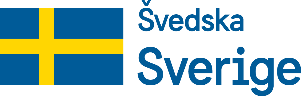 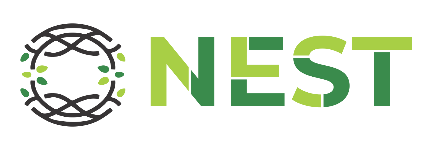 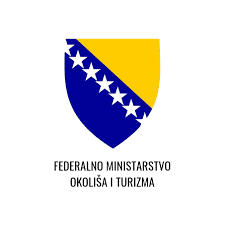 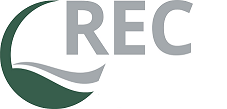 P R I R U Č N I KOPĆE OBAVEZE ZAŠTITE OKOLIŠA I ZAŠTITE ZDRAVLJA LJUDI U FEDERACIJI BIH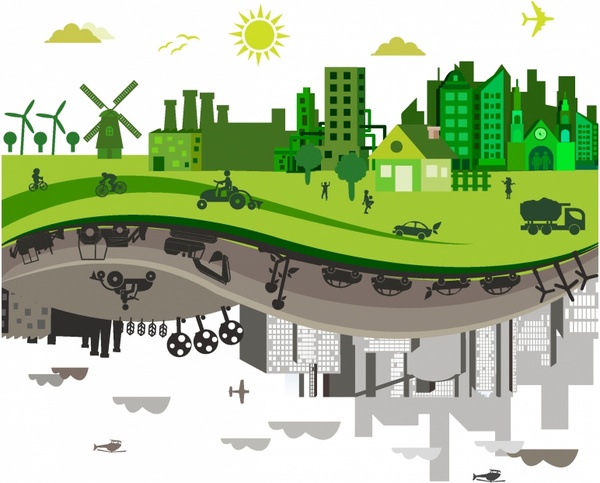 maj, 2022. godineObjašnjenje korištenih pojmova emisija -  znači direktno ili indirektno ispuštanje supstanci, jedinjenja, organizama ili mikroorganizama koji su posljedica ljudskih aktivnosti i, kao i vibracija, toplote, mirisa, buke ili svjetlosti koje proizvodi jedan ili više (pojedinačnih ili difuznih) izvora u postrojenju i ispušta u zrak, vodu, tlo; goriva -  su svi čvrsti, tekući ili plinoviti zapaljivi materijali;granična vrijednost emisije (GVE) - znači masa izražena u obliku određenih specifičnih parametara, koncentracija i/ili nivoa emisije koja se ne smije prekoračiti tokom jednog ili više vremenskih perioda;komponente okoliša - zemljište, zrak, vode, tlo, biosfera, kao i izgrađeni okoliš nastao kao posljedica djelovanja ljudskog faktora i sastavni je dio okoliša; korištenje okoliša - aktivnost koja izaziva promjene u okolišu, njegovim korištenjem u potpunosti ili nekom njegovom komponentom kao prirodnim resursom ili ispuštajući supstance, odnosno energiju u okoliš ili komponentu okoliša, u skladu sa propisima koji regulišu područje zaštite okoliša; mjere otklanjanja - svako djelovanje za „smirivanje“ stanja ili privremene mjere za ponovno uspostavljanje prvobitnog stanja, sanaciju ili obnovu oštećenih prirodnih dobara, ili osiguranje ekvivalentne alternative tim dobrima; mjere sprječavanja - sve mjere poduzete kao odgovor na događaj, radnju ili nedjelovanje koji su izazvali prijeteću opasnost od štete u okolišu, radi sprječavanja ili svođenja te štete na najmanju mjeru;nesreća većih razmjera - pojava emisije većih razmjera, požara ili eksplozije uslijed nekontrolisanih promjena nastalih tokom rada postrojenja koje znače neposrednu ili odloženu ozbiljnu opasnost po zdravlje ljudi ili okoliš, u ili izvan postrojenja, a koja uključuje jednu ili više opasnih supstanci; okolinska (okolišna) dozvola - rješenje kojim se propisuju mjere i uslovi zaštite okoliša tokom izgradnje i rada određenog pogona ili postrojenja, koja se izdaje na osnovu provedenog postupka utvrđivanja mjera zaštite okoliša kako je propisano odredbama Zakona o zaštiti okoliša; okoliš - je prirodno okruženje ljudi, životinjskog i biljnog svijeta, gljiva i organizama i njihovih zajednica, koje omogućava njihovo postojanje i njihov dalji razvoj: zrak, vode, tlo, zemljište, energija, te materijalna dobra i kulturno naslijeđe kao dio okruženja kojeg je izgradio čovjek; svi u svojoj raznolikosti i ukupnosti uzajamnog djelovanja; opasna supstanca - supstanca, mješavina supstanci ili preparat koji je prisutan kao proizvod, nusproizvod, talog ili međuproizvod, uključujući i one supstance za koje je osnovano očekivati da bi mogle nastati u slučaju nesreće; opasnost - unutrašnje svojstvo opasnih materija ili fizička situacija koja može izazvati štetu po ljudsko zdravlje i okoliš kao i stvarna mogućnost da će u bliskoj budućnosti doći do štete u okolišu; privredni subjekt (operater) – je pravno ili fizičko lice koje u skladu sa posebnim propisom obavlja ili nadzire privrednu aktivnost na osnovu dozvole, drugog odobrenja, upisa u registar ili u drugu javnu evidenciju, uključujući upravljanje radom ili nadzor postrojenja ili na koje je preneseno ovlaštenje donošenja ekonomskih odluka o tehničkom funkcionisanju postrojenjaopterećivanje okoliša - emisija supstanci ili energije u okoliš; pogoni i postrojenja - jedna ili više tehničkih jedinica u kojima se vrše djelatnosti koje mogu imati negativne uticaje na okoliš ili mogu biti prisutne opasne supstance; postojeći (stari)  pogoni i postrojenja - pogon i postrojenje koje je u radu, uključujući i probni rad, ili je bilo u radu, a ima mogućnost ponovnog pokretanja rada, i koje je izgrađeno na osnovu odobrenja za građenje;   prirodni resurs - komponenta prirodnog okoliša, odnosno sastavni dio prirodnog okoliša, koji se može koristiti da bi se zadovoljile potrebe društva, izuzimajući vještački okoliš; procjena uticaja na okoliš - identifikacija, opis i odgovarajuća procjena u odnosu na svaki pojedinačan slučaj, u skladu odredbama ovog Zakona, direktan i indirektan uticaj nekog projekta na slijedeće elemente i faktore: 1. ljude, biljni, životinjski svijet i gljive; 2. zemljište, vodu, zrak, klimu i pejzaž; 3. materijalna dobra i kulturno naslijeđe; 4. međudjelovanje faktora navedenih u prethodnim tačkama. projekat - izvođenje građevinskih radova, ugradnja ili rekonstrukcija instalacija, postrojenja, sistema ili opreme, njihovo uklanjanje, prestanak rada i/ili promjena, promjena tehnologije, procesa rada ili proizvodnje, sirovine/a, repromaterijala, energenata i otpada; ostali zahvati u prirodu i prirodnom okruženju, uključujući i one koji uključuju vađenje mineralnih resursa. nosilac projekta (privredni subjekt – investitor) -  podnosilac zahtjeva za odobrenje privatnog projekta ili javni organ koje pokreće projekat; promjena u radu - promjena u prirodi, funkcionisanju ili proširenje pogona, postrojenja, objekta i aktivnosti u određenoj djelatnosti koje bi moglo imati posljedice po okoliš;   rizik po okoliš - potencijalni i stvarni efekat pogona i postrojenja na ljudsko zdravlje i okoliš uzimajući u obzir nivo i vrste emisija, osjetljivost lokalnog okoliša i rizik od nesreća; sanacija - skup mjera i aktivnosti kojima se uspostavlja stanje okoliša koje je bilo prije nastanka štete, odnosno zagađenja okoliša uključujući uređenje prostora, revitalizaciju i rekultivaciju; skladištenje – privremeno prikupljanje i čuvanja na sigurnome mjestu; studija procjene uticaja na okoliš - je stručna podloga za procjenu uticaja na okoliš koja se izrađuje u skladu sa Zakonom.supstance - su hemijski elementi i njihovi spojevi u prirodnom stanju ili dobijeni proizvodnim postupkom, uključujući i dodatke koji su nužni za održavanje njihove stabilnosti te nečistoće koje proizlaze iz proizvodnog postupka uključujući radioaktivne supstance i genetski modifikovane mikroorganizme i genetski modifikovane organizme. U odredbama ovoga Zakona koje se odnose na okolinsku dozvolu, supstance su hemijski elementi i njihovi spojevi, osim: 1. radioaktivnih supstanci određenih posebnim propisom kojim se utvrđuju osnovne sigurnosne norme za zaštitu zdravlja radnika i šire javnosti od opasnosti od ionizirajućeg zračenja; 2. genetski modifikovanih mikroorganizama koji su određeni posebnim propisom o kontroliranoj upotrebi genetski modifikovanih mikroorganizama; 3. genetski modifikovanih organizama koji su određeni posebnim propisom kojim se uređuje namjerno ispuštanje genetski modifikovanih organizama u okoliš; udruženja za zaštitu okoliša" - udruženja koja su se svojim statutima i u svom polju djelovanja opredijelila za rad i promovisanje u oblasti zaštite okoliša; šteta u okolišu - svaka šteta nanesena zaštićenim biljnim i/ili životinjskim vrstama i njihovim staništima, vodama, moru, tlu i zemljinoj kamenoj kori;uticaj na okoliš - znači bilo koji efekat na okoliš, uključujući ljudsko zdravlje, floru, faunu, biološku raznolikost, tlo, klimu, vode, zrak, pejzaže, prirodna područja, materijalna dobra, kulturno nasljeđe i uzajamno djelovanje ovih faktora; vodni akt - podrazumijeva prethodnu vodnu saglasnost ili vodnu saglasnost ili vodnu dozvolu u skladu sa Zakonom o vodama; zagađenje - podrazumjeva direktno ili indirektno uvođenje, kao posljedicu ljudske djelatnosti, supstanci, vibracija, toplote, mirisa, ili buke u zrak, vodu ili tlo koje mogu biti štetne po zdravlje čovjeka ili imovinu, ili kvalitet života u okolišu kao i svaki poremećaj količine određenih hemijskih ili bioloških supstancii ili fizikčkih osobina u odnosu na prirodne vrijednosti; zagađivač - svako fizičko ili pravno lice koje posrednim ili neposrednim djelovanjem ili propuštanjem djelovanja izaziva zagađenje okoliša; zagađujuća supstanca - supstanca ili više supstanci koje zbog svojih osobina, količine i unošenja u okoliš, odnosno u pojedine komponente okoliša mogu štetno uticati na zdravlje ljudi, biljni ili životinjski svijet, svijet gljiva, odnosno bioraznolikost i pejzažnu raznolikost; zaštita okoliša - sve odgovarajuće djelatnosti i mjere kojima je cilj prevencija od opasnosti štete ili zagađenja okoliša, smanjenje ili odstranjivanje štete koja je nastala i povratak na stanje prije izazvane štete; UVOD
„Svako lice ima pravo na zdrav i ekološki prihvatljiv okoliš kao osnovno ljudsko pravo, te je opća dužnost zaštiti i poboljšati okoliš za dobrobit sadašnjih i budućih generacija. Subjekti koji osiguravaju zaštitu okoliša su Federacija Bosne i Hercegovine, kantoni i jedinice lokalne samouprave u skladu sa ovim Zakonom i drugim propisima. (čl. 3. (Pravo na okoliš) Zakona o zaštiti  okoliša („Službene novine Federacije BiH“, broj: 15/21)U martu 2021. godine u Federaciji Bosne i  Hercegovine na snagu je stupio novi Zakon o zaštiti okoliša („Službene novine Federacije BiH“, broj: 15/21). U skladu sa istim, u okviru projekta NEST, koji implementira Resursni centar za okoliš, a finansira Švedska, ministarstvo je krenulo u izradu podzakonskih propisa koji proizilaze iz Zakona. U julu 2021. godine doneseni su novi podzakonski propisi: Uredba o projektima za koje je obavezna procjena uticaja na okoliš i projektima za koje se odlučuje o potrebi procjene uticaja na okoliš („Službene novine Federacije BiH“ broj:  51/21 i 33/22), Uredba kojom se utvrđuju pogoni i postrojenja koja moraju imati okolinsku dozvolu („Službene novine Federacije BiH“ broj: 51/21) i Pravilnik o pogonima, postrojenjima i skladištima u kojima su prisutne opasne supstance koje mogu dovesti do nesreća većih razmjera ("Službene novine Federacije BiH", broj: 51/21). Donošenjem novih podzakonskih propisa, transponovane su evropske direktive: Direktiva o industrijskim emisijama 2010/75/EU, Direktiva o procjeni uticaja određenih javnih i privatnih projekata na okoliš 2011/92/EU i Direktiva o izmjeni Direktive 2011/92/EU o procjeni uticaja određenih javnih i privatnih projekata na okoliš 2014/52/EU i Direktiva o kontroli opasnosti od velikih nesreća koje uključuju opasne tvari 2012/18/EU.  	Prestao je da važi Pravilnik o pogonima i postrojenjima za koje je obavezna procjena uticaja na okoliš i pogonima i postrojenjima koji mogu biti izgrađeni i pušteni u rad samo ako imaju okolinsku dozvolu (“Službene novine Federacije BiH” broj 19/04).Na temelju novih propisa okončana je praksa izdavanja okolinskih dozvola za projekte kao  npr. za infrastrukturne objekte, objekte za prenos električne energije, obnovljive izvore energije (voda, sunce, vjetar) i duge projekte, ali se za iste u skladu sa Uredbi o projektima za koje je obavezna procjena uticaja na okoliš i projektima za koje se odlučuje o potrebi procjene uticaja na okoliš ("Službene novine Federacije BiH", broj:  51/21 i 33/22) provode postupci prethodne procjene uticaja na okoliš sa ili bez izrade studije i donose rješenja koja sadrže mjere zaštite okoliša. Međutim, za jedan broj projekata prema ovoj Uredbi nije propisana obaveza provođenja postupka procjene uticaja na okoliš, tako da je za ove projekte potrebno kroz druge saglasnosti i dozvole propisati opće mjere zaštite okoliša i zaštite zdravlja ljudi.Povećanjem vrijednosti donjih pragova kapaciteta proizvodnje u propisima (iz razloga usklađivanja sa Direktivama EU), veliki broj pogona i postrojenja je prestao biti obveznik pribavljanja okolinske dozvole i obnove okolišne dozvole. Prema Uredbi kojom se utvrđuju pogoni i postrojenja koja moraju imati okolinsku dozvolu („Službene novine Federacije BiH“ broj: 51/21) za jedan dio izgrađenih pogona i postrojenja više neće biti potrebno izdavati okolišnu dozvolu, niti je obnavljati, ukoliko je u skladu sa članom 93. Zakona o zaštiti okoliša privredni subjekt pribavio pravomoćan vodni akt i pravomoćnu vodnu dozvolu, tako da će i za ove pogone i postrojenja biti potrebno propisati opće obaveze operatera u vezi zaštite okoliša kroz dozvole koje postrojenje nije pribavilo ili se rješenja  izdaju ponovo zbog ograničenog roka važenja.  Prema novim propisima, veliki broj pogona i postrojenja biće obuhvaćena odredbom stava (3) člana 84. Zakona o zaštiti okoliša („Službene novine Federacije BiH“, broj: 15/21), što znači da će nadležni organ pri izdavanju potrebnih dozvola propisivati opće obaveze operatora u vezi sa zaštitom okoliša.Na ovaj način, Federacija Bosne i Hercegovine je ispunila dio preuzetih međunarodnih obaveza iz Strategije aproksimacije propisa pravnoj stečevini EU u oblasti zaštite okoliša/životne sredine Bosne i Hercegovine (EAS-BH) u skladu sa Ustavom BiH, do potpunog ispunjenja svih ustavnih nadležnosti po pitanju transpozicije, provođenja i izvršenja pravne stečevine EU.SVRHA PRIRUČNIKAPriručnik je namijenjen nadležnim organima na svim nivoima vlasti koji izdaju neophodne saglasnosti i dozvole privrednim subjektima iz svoje nadležnosti u skladu sa zakonima i podzakonskim aktima za obavljanje djelatnosti za koju je podnosilac zahtjeva registrovan, a koja uzrokuje zagađuje okoliša i negativno utiče na zdravlje ljudi.   Svrha priručnika je olakšati propisivanje općih obaveza (mjera) zaštite okoliša i zdravlja ljudi u potrebnim saglasnostima i dozvolama koje se propisuju za djelatnosti privrednog subjekta koje se ne nalaze na popisu (ili su manjeg kapaciteta) Priloga I. i Priloga II.  Uredbe o projektima za koje je obavezna procjena uticaja na okoliš i projektima za koje se odlučuje o potrebi procjene uticaja na okoliš („Službene novine Federacije BiH“ broj:  51/21 i 33/22) i one koje se ne nalaze (ili su manjeg kapaciteta) Priloga I. i Priloga II. Uredbe kojom se utvrđuju pogoni i postrojenja koja moraju imati okolinsku dozvolu („Službene novine Federacije BiH“, broj: 51/21) i Pravilnika o pogonima, postrojenjima i skladištima u kojima su prisutne opasne supstance koje mogu dovesti do nesreća većih razmjera ("Službene novine Federacije BiH", broj: 51/21).Imajući u vidu trenutnu kadrovsku i stručnu potkapacitiranost iz oblasti zaštite okoliša u službama  nadležnim za izdavanje akata građenja i drugih dozvola, ovaj priručnik značajno će olakšati rad u tim službama u vezi propisivanja općih mjera zaštite okoliša i zaštite zdravlja ljudi.S obzirom na sadržaj ovog priručnika, moguće je da će naići i na interes šire javnosti.3. OPĆE MJERE ZAŠTITE OKOLIŠA (MINIMALNI USLOVI)Primjenjive opće obaveze (mjere) zaštite okoliša i zaštite zdravlja ljudi iz ovog poglavlja za svaki pojedinačni slučaj, trebaju postati sastavni dio saglasnosti i dozvola koje izdaju nadležni organi na svim nivoima vlasti u Federaciji BiH, da bi operater mogao obavljati svoju djelatnost na način da se smanje ili spriječe štetni uticaji pri izgradnji i radu postrojenja.Osim mjera navedenih u ovom poglavlju, potrebno je uzeti u obzir i mjere iz poglavlja 4. ovog priručnika za specifičnu djelatnost. Posebno je to važno za postrojenja za sagorijevanje, za koja je neophodno propisati granične vrijednosti emisija u zrak iz Tačke 4.1.2. i to: za postojeća mala postrojenja (dio A. Tabele 4). i nova mala postrojenja (dio B. Tabele 4) u zavisnosti od vrste goriva (čvrsto, tečno, gasovito).Nadležni organ će propisati i druge odgovarajuće obaveze (mjere) zaštite okoliša i zdravlja ljudi za obavljanje određene djelatnost koje nisu navedene u ovom priručniku.Prema članu 84. Zakona u svrhu kompletne zaštite okoliša od štetnih uticaja djelatnosti koje se obavljaju u postrojenju, operater je obavezan osigurati da pogoni i postrojenja budu izgrađeni i funkcionišu tako da se:ne ugrožava zdravlje ljudi, ostvaruje povoljno stanje flore i faune, ne dovede do gubitka staništa koji se nalaze na području uticaja postrojenja ili okoliša zbog emisija supstanci, buke, mirisa, vibracija ili toplote, saobraćaja ili od postrojenja.preduzmu sve odgovarajuće preventivne mjere za sprječavanje zagađenja i ne prouzrokuju zagađenje iznad graničnih emisija.izbjegava stvaranje otpada, njegovu količinu svodi na najmanju moguću mjeru, stvoreni otpad ponovo koristi, reciklira ili odlaže na način da se izbjegne i smanji negativan uticaj na okoliš.efikasno koriste energetski i prirodni resursi.preduzmu mjere za sprečavanje nesreća i ograničavanje njihovih posljedica, ipreduzmu mjere nakon prestanka rada postrojenja za izbjegavanje rizika od zagađenja i za povrat lokacije na kojoj se nalazi postrojenje u zakonom propisano stanje okoliša.3.1. Opće mjere zaštite okoliša u toku izgradnje 	U toku planiranja, projektovanja, izvođenja radova i izgradnje objekta/postrojenja za obavljanje određene djelatnosti, privredni subjekt (nosilac projekta, investitor), dužan je primijeniti sljedeće mjere zaštite okoliša:faza planiranja i projektovanjaPri planiranja i projektovanju, težiti ka tehnologiji i nabavci postrojenja na način da ono, nakon puštanja u rad, ne ispušta zagađujuće materije iz procesa sagorijevanja ili tehnološkog procesa u zrak, vodu, tlo i ne emituje buku i vibracije u količini većoj od graničnih vrijednosti emisije tj. da su njihovi tehnički parametri prihvatlji sa aspekta zaštite okoliša.u fazi izgradnjeUtvrditi sanaciju zemljišta u slučaju izlijevanja ulja i goriva tokom rada građevinskih mašina i mehanizacije i drugim slučajevima akcidentnog zagađenja zemljišta, sanirati zemljište.Otpadni materijal koji nastane u procesu izgradnje (komunalni otpad, građevinski materijal i metalni otpad, plastika, papir, stare gume i dr.) propisno sakupiti, razvrstati i odložiti na za to predviđenoj i odobrenoj lokaciji u odgovarajuće spremnike (za tečni i opasni otpad) i zbrinuti putem ovlaštenog sakupljača, a komunalni otpad putem komunalnog preduzeća koje egzistira na predmetnom području. Materijal iz iskopa odvoziti na unaprijed određenu i odobrenu lokaciju, za koju je pribavljena saglasnost nadležnog organa. Transport iskopanog materijala vršiti vozilima koja posjeduju propisane koševe i sistem zaštite od prosipanja materijala (pokrivanjem ceradom i sl.).Redovno vršiti kvašenje zaprašenih površina (“obaranje prašine”) u toku izvođenja radova.Upozoriti izvođača radova da je dužan hitno, ukoliko u toku izvođenja građevinskih i drugih radova naiđe na arheološka nalazišta ili arheološke predmete, o tome odmah obavijesti investitora, koji će odmah zaustavi radove i obavijesti nadležnu instituciju za zaštitu spomenika kulture. Upozoriti izvođača radova da je, ukoliko u toku radova naiđe na prirodno dobro koje je geološko-paleontološkog tipa i mineraloško-petrografskog porijekla za koje se pretpostavlja da ima svojstvo prirodnog spomenika, dužan o tome hitno obavijestiti investitora, koji će odmah obavijestiti nadležni organ/instituciju za zaštitu prirode.Građevinska mehanizacija i uređaji, koji koristi tokom građenja objekta, moraju zadovoljavati normative koje propisuje domaća i zakonska regulativa EU u pogledu emisije buke od rada motora - standard ISO/IEC 17025, lik:https://www.isbih.gov.ba/p/standardizacija).Opće mjere zaštite okoliša u toku korištenja (upotrebe) Privredni subjekt dužan je:Primijeniti opće i posebne sanitarne mjere i uslove u skladu sa zakonom i važećim propisima kojima se uređuje oblast sanitarnog nadzora, u slučaju da se na dijelove predmetne djelatnosti ne primijenjuju odredbe posebnih propisa. Prije početka korištenja objekata obezbijediti priključenje objekta na postojeću komunalnu infrastrukturu u skladu sa uslovima javnih komunalnih preduzeća i elektrodistribucije (za električnu energiju), kao i po urbanističkim uslovima za uređenje prostora utvrđenih urbanističkim planom. Obezbijediti potrebne količine vode za rad, uključujući unutrašnju i spoljnu vodovodnu i kanalizacionu mrežu, odnosno zahtjeve protivpožarne zaštite. Ispoštovati posebne uslove/saglasnosti koje su utvrdili drugi nadležni organi i institucije. Preporučiti podizanje žive ograde i/ili sadnju visoke, brzorastuće vegetacije oko oboda lokacije, kao zaštitu od emisije prašine i dispergovanih materija koje se mogu naći u zraku i taložiti na okolnom tlu i izvan zahvata i dospjevati u prirodne recipijente.Provoditi neophodne mjere zaštite od mogućih akcidenata (požar, prosipanje, curenje hemikalija.Pribaviti saglasnost nadležnog organa za preventivne mjere zaštite od požara. Opće mjere zaštita zrakaPrivredni subjekt dužan je:Koristiti ekološki prihvatljive izvore energije/energente.Predvidjeti odgovarajuću opremu, tehnička i tehnološka rješenja i održavati postrojenje prilikom korištenja tako da se spriječi ispuštanje zagađujućih materija u zrak iz postrojenja za sagorijevanje u količini većoj od graničnih vrijednosti emisije (vidi tačku 4.1.2.). Ukoliko dođe do kvara uređaja kojim se obezbjeđuje provođenje propisanih mjera zaštite zraka ili do poremećaja tehnološkog procesa zbog čega dolazi do prekoračenja graničnih vrijednosti emisije - da kvar ili poremećaj otkloni ili prilagodi rad novonastaloj situaciji ili obustavi tehnološki proces kako bi se emisija dovela u dozvoljene granice u najkraćem roku.Preduzme tehničko-tehnološke mjere u slučaju prekoračenja graničnih vrijednosti nivoa zagađujućih materija ili mjera obustave tehnološkog procesa, kako bi se koncentracije zagađujućih materija svele u propisane vrijednosti. Da primijenjuje mjere koje će dovesti do redukcije mirisa kad se iz stacionarnog izvora zagađenja emituju gasovi neprijatnog mirisa, iako je koncentracija emitovanih materija u otpadnom gasu ispod granične vrijednosti emisije.Da prije puštanja u rad pribavi tehničku dokumentaciju, kao i stručni nalaz sa rezultatima emisije za  izvor zagađivanja. Da pribavi tehničku dokumentaciju za novoizgrađeni ili rekonstruisani stacionarni izvor zagađivanja.Obezbijedi redovan monitoring emisije u zrak i o tome vodi evidenciju.Vodi evidenciju o obavljenim mjerenjima emisija u zrak (na postrojenja za sagorijevanje) sa podacima o mjernim mjestima, rezultatima i učestalosti mjerenja i dostavi podatke nadležnom organu, na godišnjem nivou.Obezbjedi kontrolna mjerenja emisije preko ovlaštenih pravnih lica (po potrebi).Obezbjedi propisana povremena mjerenja emisije preko ovlaštenog pravnog lica dva puta godišnje, a podatke o istom dostavi nadležnom organu u roku od 30 dana od dana izvršenog mjerenja.Vodi evidenciju o vrsti i kvalitetu goriva u procesu spaljivanja.Vodi evidenciju o radu uređaja za sprječavanje ili smanjenje emisije zagađujućih materija kao i mjernih uređaja za mjerenje emisije.Predvidi odgovarajuće mjere za sprječavanje širenja neprijatnih mirisa (npr. za upijanje neprijatnog mirisa amonijaka koristiti metalne kaveze ili rupičaste vreće napunjene zeolitom i sl.).3.2.2. Opće mjere za upravljanje otpadomPrivredni subjekt dužan je:Obezbijediti neophodne uslove i opremu za sakupljanje, razvrstavanje i privremeno čuvanje različitih otpadnih materija.Zbrinjavati sekundarne sirovine, opasni, ambalažni, elektronski i elektronički i drugi otpad, na način da se isti preda ovlaštenom pravnom licu sa kojim je zaključio poseban ugovor u skladu sa Zakonom o upravljanju otpadom, a koja ima odgovarajuću dozvolu za upravljanje otpadom (skladištenje, tretman, odlaganje i sl).Voditi evidencije o otpadu u skladu sa Zakonom o upravljanju otpadom.Izvještavati Fond za zaštitu okoliša Federacije BiH o otpadu, prema odredbama Uredbe o informacionom sistemu upravljanja otpadom. Unos podataka u informacioni sistem - elektronsku bazu podataka se vrši putem linka za pristup Informacionom sistemu upravljanja otpadom www.otpadfbih.ba.  Napomena: Spisak kompanija u Federaciji Bosne i Hercegovine koje se bave izvozom opasnog otpada prema odredbama Baselske konvencije dostupan na linku: https://www.fmoit.gov.ba/upload/file/okolis/OKOLIS/Lista%20firme%20koje%20se%20bave%20izvozom%20opasnog%20otpada.pdf 3.2.3. Opće mjere zaštite vodaPrivredni subjekt dužan je:Poštovati mjere zaštite vode sadržane u vodnom aktu (prethodna vodna saglasnost, vodna dozvola, vodna dozvola) koje propisuje nadležni organ u skladu sa Zakonom o vodama (Službene novine Federacije Bih“, broj: 70/06), Uredbom o uvjetima ispuštanja otpadnih voda u okoliš i sistem javne kanalizacije („ Službene novine FBiH“, broj: 26/20 i 96/20) i drugim propisma, koje obveznik pribavljanja vodnog akta – privredni subjekt mora poštovati.Granične vrijednosti za tehnološke otpadne vode definirane su  Uredbom o uvjetima ispuštanja otpadnih voda u okoliš i sustave javne kanalizacije („Službene novine Federacije BiH“, broj: 26/20 i 96/20). Tabela 1. (Prilog 1. sadrži Granične vrijednosti emisije za ispuštanje otpadnih voda, odnosno Tabela 1.1. Granične vrijednosti emisije supstanci i parametara kvaliteta za tehnološke otpadne vode):Prilog 1. sadrži i sljedeće tabele:Tabela 1.2 Granične vrijednosti emisije za ispuštanje pročišćenih otpadnih voda iz postrojenja za pročišćavenje urbanih otpadnih voda u prirodni recipijent (sekundarno pročišćavanje)Tabela 1.3 Granične vrijednosti emisije za ispuštanje pročišćenih otpadnih voda iz postrojenja za pročišćavenje urbanih otpadnih voda u osjetljiva područja podložna eutrofikaciji (tercijarno pročišćavanje)Tabela 1.4 Granične vrijednosti emisije za ispuštanje pročišćenih otpadnih voda iz postrojenja za pročišćavanje urbanih otpadnih voda u površinske vode koje se koriste za kupanje i rekreaciju.Prilog 2 ove Uredbe sadrži učestalost uzimanja uzoraka i tabele:Tabela 2.1 Minimalni broj uzimanja uzoraka otpadnih voda ispuštenih iz postrojenja za pročišćavanje urbanih otpadnih voda i od strane industrijskih korisnika samo za ispuste sanitarnih voda,Tabela 2.2 Minimalni broj uzimanja uzoraka tehnoloških otpadnih voda,Tabela 2.3 Maksimalno dozvoljeni broj uzoraka koji mogu da ne zadovolje uslove date u Tabeli 1.2 u Prilogu 1. ove uredbe.Prilog 3 - Indikativna lista ključnih opasnih materija za koje se moraju propisati granične vrijednosti emisijePrilog 4  - prerada mlijeka i proizvodnje mliječnih proizvoda 
Prilog   5  - proizvodnja bezalkoholnih pića i vode 
Prilog   6  - priprema i prerada voća i povrća 
Prilog   7  - proizvodnja alkoholnih pića, alkohola i kvasca
Prilog  8  - prerada mesa i konzerviranja mesnih prerađevina 
Prilog  9  - prerada krompira 
Prilog  10  - proizvodnja želatine i ljepila iz kože i kostiju 
Prilog  11  - prerada i uskladištenja proizvoda ribarstva 
Prilog  12  - proizvodnja hrane za životinje iz biljnih proizvoda 
Prilog  13  - proizvodnja piva i slada 
Prilog  14  - prerada i štavljenja kože i proizvodnje krzna 
Prilog  15  - proizvodnja organskih hemikalija i proizvoda
Prilog  16  - proizvodnja koksa 
Prilog  17  - termoenergetska postrojenja 
Prilog  18  - eksploatacija, pranje i separacija uglja i proizvodnje briketa mrkog uglja 
Prilog  19  - odlagališta neopasnog otpada 
Prilog  20  - proizvodnja pulpe za papir, papira i kartona 
Prilog  21  - proizvodnja i prerade tekstila 
Prilog  22  - proizvodnja biljnih i životinjskih ulja i masti 
Prilog  23  - finalna obrade obojenih metala 
Prilog  24  - lijevanja i obrade željeza, čelika i livnica kovanog gvožđa 
Prilog  25  - proizvodnja i prerade stakla i mineralnih vlakana 
Prilog  26  - proizvodnja amonij sulfata i mineralnih gnojiva 
Prilog  27  - iskopavanja kamena, kvarca, dolomita 
Prilog  28  - prerada fine obrade metala 
Prilog  29  - proizvodnja sode 
Prilog  30  - proizvodnja kuhinjske soli
Prilog  31  - proizvodnja konditorskih proizvoda 
Prilog  32  - proizvodnja ploča od drvenih vlakana 3.2.4. Opće mjere zaštite tlaObaveze privrednog subjekta su:Maksimalno pažljivo vršiti pretakanje goriva, motornih ulja i podmazivanje, uz hitno uklanjanje eventualnih mrlja posipanjem apsorbensa (npr. piljevina) na tlo.Prikupljeno onečišćeno tlo naftnim derivatima spremiti u posebne kontejnere i predati ovlaštenom pravnom licu na zbrinjavanje. (vidi u tački 3.2.2. Spisak kompanija u Federaciji Bosne i Hercegovine koje se bave izvozom opasnog otpada prema odredbama Baselske konvencije).Da provodi neophodne mjere zaštite od mogućih okolišnih akcidenta/nesreće (požar, izlivanje, prosipanje, curenje hemikalija i dr.), kao i mjere za otklanjanje posljedica u slučaju akcidentnih situacija. Pribavi saglasnost nadležnog organa za predviđene mjere zaštite od požara.3.2.5. Opće mjere zaštite od bukeObaveze privrednog subjekta su da:Projektuje i izvede odgovarajuću zvučnu zaštitu (izolaciju), kojom se obezbjeđuje da buka koja se emituje iz tehničkih i drugih delova objekata pri propisanim uslovima korištenja i održavanja uređaja i opreme, odnosno tokom obavljanja planiranih aktivnosti, ne prelazi propisane granične vrijednosti.Poštuje zabranu rada noću (prema zakonu o buci noć je od 22.00 do 6.00 sati).Ukoliko se radi o kompresoru obavezno postavi isti u zatvoren prostor uz provođenje akustičnih mjera zaštite i na udaljenosti od najmanje 20 metara od najbliže zatvorenog prostora u kome borave ljudi.Upotrebljava niskobučne mašine, uređaje, sredstava za rad i transport. Provodi mjere zabrane i privremenog ograničavanja upotrebe izvora buke u neposrednoj blizini  radnih i stambenih objekata . Upotrebljava opremu sa maksimalnom kontrolom tj. sa prigušivačem, ukoliko je to moguće, po normativu iz standarda ISO/IEC 17025. Obezbijedi ozelenjavanje prostora, postavljanje zatvorenih ograda koje štite susjedne objekte od buke i zasadi i održava zeleni pojas vegetacije prema stambenim objektima.Dozvoljeni nivo buke na otvorenom prostoru/vanjske buke – kod prvih stambenih zgrada/ kuća, sukladno Zakonu o zaštiti od buke (“Službene novine Federacije BiH“, broj 110/12) su dati u Tabeli 2.Tabela 2. Granične vrijednosti nivoa buke po području (zoni)Leq – ekvivalentni nivo - nivo buke pri srednjoj energetskoj vrijednosti buke promjenjljivog nivoa i ekvivalentna je kontinuiranoj buci mjerenoj u periodu od najmanje 15 minuta.3.2.6. Opće mjere zaštite okoliša od požara i eksplozije            (skladištenje zapaljivih tečnosti i gasova)Obaveze privrednog subjekta su:Na svim ulazima na lokaciju gdje se skladište opasne i lako zapaljive supstance koje mogu dovesti do požara ili eksplozije mora postaviti sljedeće znakove upozorenja i opasnosti:“zabranjeno unošenje otvorenog plamena” “zabranjeno pušenje”“zabranjen ulaz vozilima bez hvatača iskri na ispušnim sistemima”“opasnost od eksplozije”“ograničenje brzine kretanja vozila _____km/h”“ograničenje visine za van-standardne prepreke u zonama opasnosti” i dr.Ukoliko je skladišni objekat benzinska stanica (pumpa), ona mora ispunjavati tehničke standarde zaštite zraka od emisije isparljivih organskih jedinjenja koje nastaju skladištenjem, pretakanjem i distribucijom goriva (recirkulacija benzinskih isparenja u toku punjenja motornih vozila na stanicama za punjenje goriva).Opremi skladišni objekat uređajima, opremom i sredstvima za dojavu i aparatima za početno gašenje požara.Provodi prethodno navedene opće mjere zaštite okoliša koje se odnose na  način upravljanja otpadom, zaštitu voda od zagađivanja, zaštitu tla i zaštitu od buke (tačke 3.2.2., 3.2.3., 3.2.4. i 3.2.5.).Planira rezervoare za skladištenje opasnih supstanci i pripadajuću mjerno-regulacionu, sigurnosnu i drugu opremu u skladu sa važećim tehničkim normativima i standardima, odnosno propisima kojima se uređuje izgradnja i korištenje ove vrste objekata u skladu sa propisima Ministarstva unutrašnjih poslova Federacije BiH - Zakon o prometu eksplozivnih materija, zapaljivih tečnosti i gasova  od kojih se pribavlja saglasnost.Obavlja redovno održavanje i tehničku kontrolu procesne opreme, u skladu sa važećim propisima.Provodi neophodne mjere zaštite od mogućih okolišnih akcidenta/nesreće (požar, izlivanje, prosipanje, curenje hemikalija i dr.), kao i mjere za otklanjanje posljedica u slučaju akcidentnih situacija. Pribavi saglasnost nadležnog organa za predviđene mjere zaštite od požara.U blizini mjesta na kojima je mogućnost prosipanja zapaljivih tečnosti najveća, postaviti sanduke sa pijeskom za posipanje.Predvidi posebne mjere zaštite u slučaju okolišnog akcidenta/nesreće, odnosno pribaviti saglasnost nadležnog organa za predviđene mjere zaštite od požara i eksplozije.3.2.7. Opće mjere u slučaju zatvaranja pogona/postrojenja ili uklanjanja/rušenjaObaveze privrednog subjekta su da:a) za zatvaranje:- Preduzme neophodne mjere nakon prestanka rada postrojenja da bi se izbjegao bilo kakav rizik od zagađenja i da bi se lokacija na kojoj se postrojenje nalazi vratila u zadovoljavajuće stanje (što znači da su ispunjeni svi standardi kvaliteta okoliša koji su relevantni za lokaciju postrojenja naročito oni koji se tiču zaštite zemljišta i vode).b) za uklanjanje/rušenjeNa okolinski prihvatljiv način, koristi sve raspoložive mjere u cilju uklanjanja postrojenja Nakon uklanjanja postrojenja lokaciju dovede u prvobitno stanje.Otpad nastao tokom uklanjanja postrojenja odloži na okolinski prihvatljiv način u skladu sa propisima.3.2.7.1. Opće mjere za zatvaranje deponije               (postojeća postrojenja za tretman ili odlaganje otpada)Obaveze privrednog subjekta su da:Površinu deponije ili jedan njen dio (plohu i sl.) zatvori kada su ispunjeni uslovi navedeni u rješenju o zatvaranju deponije i glavnom projektu za zatvaranje deponije.Sve plohe deponija prekrije i nanese zaštitne slojeve (formiranjem gornjeg prekrivnog sloja koji ispunjava tehničko-tehnološke uslove) u skladu sa procedurama i režimom rada deponije u cilju sprječavanja dotoka padavinskih voda u tijelo deponije, povećanja količine procjedne vode i produžetka procesa odumiranja deponije tj.  procesa završetka hemijskih i bioloških reakcija koji se odvijaju u tijelu deponije, a čiji su produkti procjedna voda i deponijski gas.Pri zatvaranju deponije obezbijedi nesmetano funkcionisanje sistema za otplinjavanje (bio trnova) sve dok za tim postoji potreba.Nakon završenog perioda eksploatacije, deponija se zatvara za dalje odlaganje otpada formiranjem gornjeg prekrivnog sloja ispunjavanjem tehničko-tehnoloških uslova.3.2.7. Ostale opće mjereObaveze privrednog subjekta su da:Uredi prostor, te korištenje prirodnih resursa i dobara vrši u skladu sa prostornim i urbanističkim planovima.Izvrši remedijaciju ili na drugi način sanira degradirani okoliš u skladu sa projektima sanacije i remedijacije.Izvrši hortikulturno uređenje i ozelenjavanje slobodnih površina lokacije (travnjaci, žbunasta i visoka vegetacija) u skladu sa projektom hortikulturnog uređenja.Po rubu kompleksa, cijelom dužinom, formira visoko zelenilo dugog vegetacionog perioda.Primijeni opće i posebne mjere i uslove predviđene zakonom i drugim propisima kojima se uređuju poslovi sanitarnog nadzora, kao i pribavljene uslove/saglasnosti nadležnih organa.Provodi ostale neophodne mjere zaštite okoliša od okolišnog akcidenta/nesreće.Ukoliko se na lokalitetu pojavi invazivna vrsta biljke ambrozije, istu uništiti niskim košenjem (najmanje 5 cm iznad zemlje), a najbolje čupanjem sa korijenom iz zemlje prije cvjetanja.OPĆE MJERE ZA SPECIFIČNU DJELATNOST OPERATERAOsim mjera iz poglavlja 3. ovog priručnika, mjere zaštite okoliša i zaštite zdravlja ljudi za specifične vrste djelatnosti iz ovog poglavlja propisuju se u saglasnostima i dozvolama koje pribavlja privredni subjekt kod nadležnog organa u skladu sa propisima. Nadležni organ može propisati i druge odgovarajuće mjere zaštite okoliša i zdravlja ljudi za izgradnju objekata/postrojenja i njihovo puštanje u rad.4. 1. EnergetikaHidroelektrane  Obaveze privrednog subjekta su da:Poštuje mjere propisane vodnim aktom koji je izdao nadležni organ.Poštuje propisani ekološki prihvatljiv protok u skladu sa Zakonom o vodama („Službene novine Federacije Bosne i Hercegovine, broj: 70/06), Pravilnik o načinu određivanja ekološki prihvatljivog protoka („Službene novine Federacije BiH”, broj 4/13 i 62/19) i druge mjere propisane za očuvanje ribljeg fonda.Kontinuirano uklanja nanose i krupni materijal koji se zadrži u zaštitnoj rešetki hidroelektrane.Spriječava narušavanje fizičkih karakteristika vode prilikom održavanja postrojenja i čišćenja taložnice.Zbrinjava otpadna ulja prikupljena tokom remonta i predaje pravnom subjektu - ovlaštenom pravnom licu za te djelatnosti sa kojim mora imati sklopljen ugovor.Kontinuirano prati količine padavina u širem području hidroelektrane radi planiranja optimalne proizvodnje i osiguranja ekološki prihvatljivog protoka.Zaustavlja rad postrojenja u uslovima niskog protoka koji ne osigurava ekološki prihvatljiv protok - biološki minimum.Mala postrojenja za sagorijevanje snage 1 kW do 10 MW                   (kao samostalni objekti ili u kompleksu postrojenja na istoj lokaciji)	Mala postrojenja za sagorijevanje su postrojenja za sagorijevanje čija je toplotna snaga: - 0,05-1 MWth pri korištenju čvrstog goriva i to: biomase i ostataka iz prerade biomase, uglja i briketa iz uglja i koksa sa sadržajem sumpora manjim od 2 g/MJ. - 0,05-5 MWth pri korištenju tečnog goriva: ulje za loženje lako i ekstra lako u skladu sa propisom kojim se uređuju fizičko-hemijske karakteristike tečnih goriva. - 0,05-10 MWth pri korištenju prirodnog gasa ili tečnog naftnog gasa.Obaveze privrednog subjekta su da:Redovno održava opremu pogona/postrojenja za sagorijevanje. Poštuje propisane granične vrijednosti emisija u skladu sa Zakonom o zaštiti zraka i podzakonskim aktima. Koristi goriva koja su propisana dozvolama.Redovno izvještava nadležne organe o izvršenim mjerenjima emisija zagađujućih materija u zrak u skladu sa Zakonomo zaštiti zraka i podzakonskim i drugim aktima.Postigne granične vrijednosti emisija prema Pravilniku o graničnim vrijednostima emisije u zrak iz postrojenja za sagorijevanje („Službene novine Federacije BiH“, br. 3/13 i 92/17) izborom odgovarajuće opreme i goriva.Tabela 4.  Granične vrijednosti emisija za mala postrojenja za sagorijevanje (zavisno od starosti postrojenja za sagorijevanje i vrste goriva (čvrsto, tečno, gasovito)A. Granične vrijednosti emisije za CO i NOx za postojeća mala postrojenja za sagorijevanje Postojeća mala postrojenja za sagorijevanje uskladiće vrijednosti emisija sa odredbama ovog pravilnika za nova postrojenja, najkasnije 5 godina od dana stupanja na snagu ovog pravilnika.B. Granične vrijednosti dimnog broja, emisije CO i NOx za nova mala postrojenja za sagorijevanje zavisno od vrste gorivaČvrsta gorivaGranična vrijednost emisije za nova mala postrojenja za sagorijevanje na čvrsta goriva, i to na ugalj, brikete od uglja i koks, odnosi se na zapreminski sadržaj kiseonika u otpadnom gasu od 7%, a za postrojenja na ostala čvrsta goriva granična vrijednost emisije odnosi se na zapreminski sadržaj kiseonika u otpadnom gasu od 13%.Dozvoljeni gubici toplote u otpadnim gasovima za nova mala postrojenja za sagorijevanje su:Tečna gorivaGasovita gorivaGranična vrijednost emisije za nova mala postrojenja za sagorijevanje na gasovita goriva odnosi se na zapreminski udio kiseonika u otpadnom gasu od 3%. Za nova mala postrojenja za sagorijevanje za tečna i gasovita goriva toplotne snage 4 - 400 kWth toplotni gubici se određuju na osnovu propisa koji uređuje zahtjeve kvaliteta i ispitivanja karakteristika novih toplovodnih kotlova na tečna i gasovita goriva.Ekstraktivna industrija              (kamenolomi i otvoreni/površinski kopovi (PK), otvoreni/površinski kopovi (PK) ruda metala, boksita i drugi kopovi, eksploatacija gline, šljunka i pijeska)Obaveze privrednog subjekta su da:Poštuje obaveze iz koncesionog ugovora.Izvodi radove eksploatacije po Glavnom i dopunskim rudarskim projektima.Obezbijedi garnituru za bušenje i opremiti postrojenja tako da osiguravaju minimalnu emisiju čestica prašine. Nabavlja okolišno prihvatljive rudarske mašine i opremu sa ugrađenim zaštitnim filterima, katalizatorima i dr. i iste redovno održava u ispravnom stanju.Privremeno skladišti otpadni materijal i jalovinu koji nastanu u procesu eksploatacije na način da se spriječi raznošenje i ispiranje u niže dijelove.Održava biljni pokrivač sačinjen od autohtonih vrsta, kompatibilnih okolnom prostoru, u saradnji sa stručnim licima (šumari i biolozi - botaničari).Odstrani humusni sloj/zemlju od drugog jalovinskog materijala (kamen i sl.)  i isti   sačuva za biološku sanaciju površinskog kopa.Izvrši sadnju autohtonih biljnih vrsta, u cilju smanjenja erozije na prijelazima blagog nagiba na etažama i gdje je to god moguće. Vrši uporedo biološku sanaciju sa eksploatacijom.Vrši biološku rekultivaciju napuštenih etaža i dijelova kamenoloma sadnjom autohtonih biljnih vrsta što je prije moguće.Izvrši ozelenjavanje, pošumljavanje i zatravljivanje ogoljenih površina po zatvaranju i napuštanju iskorištenih eksploatacionih ploha, da bi se ublažio dugoročni uticaj.Izvrši tehničko-biološku sanaciju eksploatisanog polja u skladu sa projektom rekultivacije, najkasnije u roku dvije godine po prestanku eksploatacije.Zadrži što više prirodne vegetacije na ivicama kamenoloma kako bi kamenolom bio vizuelno zaklonjen.Zabrani odlaganje biljnog materijala na površine izvan eksploatacionog polja.Strogo zabrani odlaganje otpada u neposredni okoliš radnicima i svim licima koja se po bilo kojem osnovu nalaze na kamenolomu.Osigura da se uticaj na životinjski svijet ne proširi izvan eksploatacionog polja, što se postiže strogim pridržavanjem mjera zaštite zraka i zaštite od buke i ograničenim kretanjem mehanizacije i radnika unutar površine eksploatacionog polja.Raspolaže određenom količinom apsorpcionog sredstva za suho čišćenje zemljišta ukoliko dođe do rasipanja pogonskog goriva ili maziva i ulja.Prikupljeno onečišćeno tlo naftnim derivatima spremi u posebne kontejnere i preda ovlaštenom pravnom licu na zbrinjavanje. (vidi tačku 3.2.2.)Upozori izvođača radova da je, ukoliko u toku radova naiđe na prirodno dobro koje je geološko-paleontološkog tipa i mineraloško-petrografskog porijekla za koje se pretpostavlja da ima svojstvo prirodnog spomenika, dužan o tome hitno obavijestiti investitora, koji će odmah obavijesti nadležni organ/instituciju za zaštitu prirode.Održava radne mašine i vozila redovno ih servisira kako ne bi emitirali nivo buke viši od dozvoljenog (vidi tačku 3.2.5.).MiniranjeMiniranje vrši u skladu sa rudarskim projektom i elaboratom miniranja.Rudarskim projektom odredi dopuštenu količinu eksploziva prema stepenu paljenja ukoliko se eksploatacija vrši blizu naselja.Na kontrolnim mjestima za vrijeme miniranja mjeri seizmičke efekte i uticaj zračnog udarnog talasa.Izvrši referentno mjerenje seizmičkih efekata radi određivanja dopuštene količine eksploziva prema stepenu paljenja minskog polja.Strogo se pridržava termina za miniranje usaglašenih sa lokalnom zajednicom.Upotrebljava minimalnu količinu eksploziva, uz primjenu mikro-sekvencijalne detonacije radi redukcije vibracija.Izbjegava miniranje u danima sa visokom vlažnošću i oblačnošću, (loši vremenski uslovi mogu doprinijeti da se buka doima jača nego što jeste).Izvrši odgovarajuće izviđanje terena prije izrade izvedbenog projekta eksplozije.Strogo kontroliše sva miniranja na kamenolomu, sa prethodno izrađenim planom miniranja.Radi kontrole uticaja na okoliš uspostavi mjerenja efekata miniranja i osiguranje odgovarajućeg opterećenja radi izbjegavanja prekoračenja ograničenja punjenja.Ukoliko je moguće, izbjegava izvođenje eksplozija prilikom loših vremenskih prilika, npr. prilikom promjene temperature, kada umjereno ili jako puše vjetar prema osjetljivim receptorima,Pravovremeno objavi (predviđenim postupkom) signalnim sredstvima sa dovoljno jakim zvučnim signalom koji će čuti stanovnici okolnih naselja, utvrđenim uputama o miniranju svako paljenje mina, početak i kraj izvođenja minerskih radova.  Vrši kontrolu mjerenja ukoliko dođe do promjene parametara miniranja, a najmanje jednom godišnje u blizini građevina (ako je primjenjivo), a posebno objekata pod zaštitom ili objekata kulturnog i objekata vjerskog značaja.  Separacija agregataObaveze privrednog subjekta su da: “Obara” prašinu prskanjem vodom.Nabavlja okolišno prihvatljive rudarske mašine i opremu sa ugrađenim zaštitnim filterima, katalizatorima i dr. i iste redovno održava u ispravnom stanju.Održava biljni pokrivač sačinjen od autohtonih vrsta, kompatibilnih okolnom prostoru, u saradnji sa stručnim licima (šumari i biolozi - botaničari).Održava radne mašine i vozila, redovno ih servisira kako ne bi emitirali nivo buke viši od dozvoljenog (vidi tačku 3.2.5.).Zadrži što više prirodne vegetacije na ivicama prostora separacije kako bi separacija agregata bila vizuelno zaklonjena.Raspolaže određenom količinom apsorpcionog sredstva za suho čišćenje zemljišta ukoliko dođe do rasipanja pogonskog goriva ili maziva i ulja.Prikupljeno onečišćeno tlo naftnim derivatima spremi u posebne kontejnere i preda ovlaštenom pravnom licu na zbrinjavanje. (vidi tačku 3.2.2.)Strogo zabrani odlaganje otpada u neposredni okoliš radnicima i svim licima koja se po bilo kojem osnovu nalaze na kamenolomu.Osigura da se uticaj na životinjski svijet ne proširi izvan područja na kojem se vrši separacije agregata, što se postiže strogim pridržavanjem mjera zaštite zraka i zaštite od buke.Izvrši tehničko-biološku sanaciju lokaliteta na kojem se vršila separacija agregata, najkasnije u roku dvije godine po prestanku rada.Hemijska postrojenjaSamostalna postrojenja za proizvodnju, preradu, oblikovanje i pakovanje farmaceutskih i kozmetičkih proizvodaObaveze privrednog subjekta su da: Primijeni opće i posebne mjere zaštite okoliša i zdravlja ljudi tokom izvođenja i rada projekta, u skladu sa EUGMP standardima, preporukama Svjetske zdravstvene organizacije i važećim propisima koji se primjenjuju pri izgradnji i korištenju ove vrste objekata (glatke i neporozne površine zidova i podova otporne na antiseptike, odgovarajući materijali za ugradnju sa certifikatima o pogodnosti upotrebe i atestirani uređaji, aparati, oprema i sl.). Predvidi priključenje objekta na postojeću i planiranu infrastrukturu (vodovod, toplovod i gasovod ukoliko ima uslova, električna mreža), izgradnju posebne interne kanalizacije isključivo separatnog tipa, čije instalacije su izvedene od odgovarajućih materijala otpornih na velike koncentracije dezinfekcionih sredstava i drugih agresivnih supstanci).Planira opremanje objekta odgovarajućim sistemom klimatizacije (po potrebi sa klima komorom, sistemom centralne prinudne ventilacije, potrebnim brojem usisnih otvora i apsolutnih NERRA filtera, prečišćavanje cjelokupne količine zraka na svim izlaznim mjestima ventilacionog sistema, prije upuštanja u atmosferu).Planira postavljanje instalacija i uređaja i izvede odgovarajuće priključke i armature za uzorkovanje tehničkih fluida. Obezbijedi uslove za obavljanje kontinuiranog i/ili diskontinuiranog praćenja kvaliteta zraka u radnoj sredini odnosno kvaliteta efluenata (zrak koji napušta uređaj za filtriranje, otpadne vode na izlazu iz uređaja za prečišćavanje).Predvidi obaveze, način postupanja i provođenje mjera zaštite u toku redovnog rada, kao i za slučaj okolišnog akcidenta/nesreće.Prehrambena industrija(postrojenja za proizvodnju, tretman, preradu ili obradu proizvoda iz sirovina životinjskog porijekla (osim mlijeka) proizvodnja sirovina biljnog porijekla, prerada, pakovanje i konzerviranje mesa, povrća i voća)Obaveze privrednog subjekta su: Provoditi (ukoliko je potrebno) program praćenja uticaja rada pogona/postrojenja na okoliš (čiji elementi zavise od karakteristika konkretnog pogona/postrojenja).Primijeniti opće i posebne sanitarne mjere i uslove predviđene zakonima i drugim propisima kojima se uređuju poslovi sanitarnog nadzora, kao i pribavljene dozvola nadležnih organa i institucija.Sakupljati i odvoditi sve tehnološke otpadne vode, preko slivnih rešetki, u vodonepropusnu septičku jamu uz prethodan tretman na taložniku i separatoru ili ih ispuštati u gradsku kanalizaciju, a po izvršenom odgovarajućem tretmanu kojim se obezbjeđuje propisani kvalitet za ispuštanje u kanalizacionu mrežu odnosno prirodni recipijent  (vidi tačku 3.2.3).Predavati sadržaj koji je nastao čišćenjem taložnika i separatora pravnom licu sa kojim je zaključen ugovor, a koje je registrovano ili ima odgovarajuću dozvolu za upravljanje ovom vrstom otpada (skladištenje, tretman, odlaganje i sl.) (kafilerija). Propisno odlagati čvrsti organski otpad koji ima upotrebnu vrijednost u posebne namjenske posude-metalne kontejnere sa poklopcima koji će van upotrebe biti zatvoreni, a po pražnjenju sadržaja obavezno vršiti pranje i dezinfekciju posuda.Prazniti kontejnere po ustaljenoj dinamici i sadržaj predavati pravnom licu koje je registrovano ili ima dozvolu za transport ovih materija namjenskim vozilima, odnosno skupljanje i neškodljivo uklanjanje sirovina animalnog porijekla (kafilerije).Preduzeti potrebne mjere zaštite od curenja rashladnog fluida iz sistema za hlađenje.Obezbijediti odgovarajuće mjere za sprječavanje širenja neprijatnih mirisa (npr. postavljanje zatvorenih ograda i dr.).Vršiti kontrolu kvaliteta otpadnih voda u skladu sa vodnim aktom.4.5. Postrojenja za proizvodnju hrane za domaće životinje Obaveze privrednog subjekta su: Sve tehnološke otpadne vode, preko slivnih rešetki, sakupljati i odvoditi u vodonepropusnu septičku jamu uz prethodni tretman na taložniku i separatoru ili ih ispuštati u gradsku kanalizaciju, a po izvršenom odgovarajućem tretmanu kojim se obezbjeđuje propisani kvalitet za ispuštanje u kanalizacionu mrežu odnosno prirodni recipijent (vidi tačku 3.2.3).Predvidjeti sistem/opremu za lokalno otprašivanje na svim transportnim trakama, uređajima za usitnjavanje, miješanje i pakovanje hrane za životinje.Obezbijediti odgovarajuće mjere za sprječavanje širenja neprijatnih mirisa (npr. postavljanje zatvorenih ograda i dr.)Pribaviti saglasnost nadležnog organa za mjere zaštite od požara.Po potrebi provesti monitoring ambijentalnog zraka.4.6. Poljoprivreda4.6.1. Farme za uzgoj peradi/živineObaveze privrednog subjekta su da:Održava čistom i urednom neposrednu okolinu objekta, pogona/postrojenja uz sprječavanje pristupa nepoželjnih životinja (glodari, ptice, psi, mačke, divlje životinje i td.).Vrši redovno pražnjenje upotrijebljene vode od pranja objekata, kao i upotrijebljene vode za higijensko-sanitarne potrebe koja se prikuplja u kanalima, u vodonepropusnu septičku jamu, prazni i zbrinjava putem nadležnog komunalnog preduzeća.Koristi sredstva za dezinfekciju isključivo prema uputstvu proizvođača, na način da se izbjegne njihov negativan uticaj na okolinu.Prilikom provođenja zdravstvenih i higijensko – sanitarnih mjera u objektima, koristi isključivo odobrena i dozvoljena sredstva propisana sanitarno-veterinarskim uslovimaOdlaže stajsko đubrivo na betoniranom platou, zaštićenom od atmosferskih uticaja i odvozi na sopstvene poljoprivredne površine ili predaje drugim poljoprivrednim proizvođačima, uz obavezno trenutno zaoravanje.Pri pojavi eventualne zaraze primijeni mjere dezinfekcije i koristi sredstva pod nadzorom veterinarske službe. Vidi propise: https://fmpvs.gov.ba/veterinarstvo-propisi/)Sa leševima uginulih životinja postupa u skladu sa propisanim veterinarsko-sanitarnim uslovima.Provodi odgovarajuće mjere za sprječavanje širenja neprijatnih mirisa (npr. za upijanje neprijatnog mirisa amonijaka koristiti metalne kaveze ili rupičaste vreće napunjene zeolitom za upijanje neprijatnih mirisa i sl.)Zasadi/podigne visoko zelenilo dugog vegetacionog perioda oko lokacije kompleksa, Vrši praćenje emisije zagađujućih materija u skladu sa zakonskim i drugim važećim propisima. 4.6.2. Farme za uzgoj svinja i govedaObaveze privrednog subjekta su da:Provodi ukoliko je neophodno program praćenja uticaja rada projekta na okoliš (čiji elementi zavise od karakteristika konkretnog projekta).Neposrednu okolinu objekta održava čistom i urednom uz sprječavanje pristupa nepoželjnih životinja (glodari, ptice, psi, mačke, divlje životinje itd).Vrši redovno pražnjenje upotrijebljene vode od pranja objekata, kao i upotrijebljene vode za higijensko-sanitarne potrebe koja se prikuplja u kanalima u vodonepropusnu septičku jamu i prazni i zbrinjava putem nadležnog komunalnog preduzeća.Koristi sredstva za dezinfekciju isključivo prema uputstvu proizvođača, na način da se izbjegne njihov negativan uticaj na okolinu.Prilikom provođenja zdravstvenih i higijensko-sanitarnih mjera u objektima, koristi isključivo odobrena i dozvoljena sredstva propisana sanitarno- veterinarskim uslovima. Odlaže stajsko đubrivo na betoniranom platou, zaštićenom od atmosferskih uticaja i odvozi na sopstvene poljoprivredne površine ili predaje drugim poljoprivrednim proizvođačima, uz obavezno trenutno zaoravanje.Pri pojavi eventualne zaraze primjeni mjere dezinfekcije i koristi sredstva pod nadzorom veterinarske službe (vidi propise: https://fmpvs.gov.ba/veterinarstvo-propisi/)Uklanja sav komunalni otpad sa lokacije putem nadležnog komunalnog preduzeća.Sa leševima uginulih životinja postupa u skladu sa propisanim veterinarsko-sanitarnim uslovima.Predvidi odgovarajuće mjere za sprečavanje širenja neprijatnih mirisa (npr. za upijanje neprijatnog mirisa amonijaka koristiti metalne kaveze ili rupičaste vreće napunjene zeolitom za upijanje neprijatnih mirisa i sl.)Podigne visoko zelenilo dugog vegetacionog perioda oko lokacije kompleksa. Vrši praćenje emisije zagađujućih materija u skladu sa zakonom i propisima donesenim po osnovu istog.Sakupljanje tečnog stajnjaka (osoke) vrši preko izbetoniranih kanala do vodonepropusne jame-osočare.Osoku ne smije upuštati u riječne tokove niti je izlijevati na okolno zemljište.Izvučenu osoku evakuiše na oranice koje će odmah zaoravati, dok transport iste vrši isključivo cisternama koje onemogućavaju prosipanje po putu.Jamu osočaru redovno prazni.Na kraju svakog turnusa, nakon čišćenja, izvrši dezinfekciju objekta.4.6.3. Postrojenja za obradu, tretman i preradu mlijekaObaveze privrednog subjekta su:Primijeniti opće i posebne sanitarne mjere i uslove predviđene zakonom i drugim propisima kojima se uređuju poslovi sanitarnog nadzora, kao i pribavljene uslove/saglasnosti nadležnih organa. Pribaviti odobrenje nadležnog organa za utvrđivanje i razvrstavanje rezervi podzemne vode i saglasnost za korištenje – eksploataciju podzemnih voda, u skladu sa zakonskim propisima kojim se uređuje oblast geoloških istraživanja, odnosno rudarstva, zaštita okoliša (za one privredne subjekte koji koriste podzemnu vodu).Gradi objekte u skladu sa određenim zonama sanitarne zaštite izvorišta prema važećem pravilniku (za postrojenja/farme koja koriste podzemnu vodu). Ispušta sanitarno-fekalne otpadne vode u vodonepropusnu septičku jamu koja se redovno prazni putem komunalnog preduzeća koje egzistira na predmetnom području ili odvodi internom kanalizacijom u gradsku kanalizacionu mrežu.Sakuplja sve tehnološke otpadne vode, preko slivnih rešetki i odvodi u vodonepropusnu septičku jamu uz prethodan tretman na taložniku i separatoru ili ih ispušta u gradsku kanalizaciju, a po izvršenom odgovarajućem tretmanu kojim se obezbjeđuje propisani kvalitet za ispuštanje u kanalizacionu mrežu odnosno prirodni recipijent. (vidi tačku 3.2.3.) Da ne ispušta surutku u tehnološke vode, već se ista prethodno mora skupljati i obrađivati kuhanjem ili ustupati privrednim subjektima radi daljeg tretmana.Obavezno vodi evidenciju o predaji surutke na zbrinjavanje.  Preduzima mjere zaštite od curenja rashladnog fluida iz sistema za hlađenje u skladu sa uslovima nadležnog organaVrši kontrolu kvaliteta otpadnih voda u skladu sa važećim propisima (vidi tačku 3.2.3).4.6.4. Postrojenja za obradu, tretman i preradu podzemnih voda, punjenje i pakovanjeObaveze privrednog subjekta su:Poštovati opće i posebne sanitarne mjere i uslove predviđene zakonom i drugim propisima kojima se uređuju poslovi sanitarnog nadzora, kao i pribavljene uslove/saglasnosti nadležnih organa. Pribaviti odobrenje nadležnog organa za utvrđivanje i razvrstavanje rezervi podzemne vode i saglasnost za korištenje – eksploataciju podzemnih voda, u skladu sa zakonskim propisima kojim se uređuje oblast geoloških istraživanja, odnosno rudarstva, zaštita okoliša.Odrediti zone sanitarne zaštite izvorišta prema važećim zakonskim i podzakonskim propisima. Prije početka korištenja objekta, obezbijediti njegovo priključenje na postojeću i planiranu komunalnu infrastrukturu, koja je usklađena sa urbanističkim uslovima za uređenje prostora utvrđenim urbanističkim planom, odnosno uslovima koje su utvrdili nadležni organi.Predvidjeti posebne mjere zaštite u slučaju okolišnog akcidenta/nesreće, odnosno pribaviti saglasnost nadležnog organa za predviđene mjere zaštite od požara.Vršiti monitoring   kvaliteta otpadnih voda, u skladu sa važećim propisima (vidi tačku 3.2.3).4.6.5. Postrojenje za proizvodnju pivaObaveze privrednog subjekta su:Poštovati opće i posebne sanitarne mjere i uslove predviđene zakonom i drugim propisima kojima se uređuju poslovi sanitarnog nadzora, kao i pribavljene uslove/saglasnosti nadležnih organa. Provoditi prethodno navedene opće mjere zaštite okoliša koje se odnose na zaštitu od buke, zaštitu voda (tretman tehnoloških otpadnih voda i dr.) i upravljanje otpadom.Vršiti praćenje kvaliteta otpadnih voda, u skladu sa važećim propisimaPribaviti potrebna odobrenje nadležnog organa za utvrđivanje i razvrstavanje rezervi podzemne vode i saglasnost za korištenje – eksploataciju podzemnih voda, u skladu sa zakonskim i podzakonskim propisima kojim se uređuje oblast geoloških istraživanja, odnosno rudarstva, zaštita okoliša (za one privredne subjekte koji koriste podzemnu vodu).Graditi objekte u skladu sa važećim propisima iz oblasti geoloških istraživanja. Vršiti praćenje kvaliteta otpadnih voda, u skladu sa važećim zakonskim i podzakonskim propisima (vidi tačku 3.2.3).Predvidjeti posebne mjere zaštite u slučaju okolišnog akcidenta/nesreće, odnosno pribaviti saglasnost nadležnog organa za predviđene mjere zaštite od požara.4.6.6. Postrojenje za proizvodnju alkoholnih pića bezalkoholnih pića i sirćetaObaveze privrednog subjekta su:- Primijeniti opće i posebne sanitarne mjere i uslove predviđene zakonom i drugim propisima kojima se uređuju poslovi sanitarnog nadzora, kao i pribavljene uslove/saglasnosti nadležnih organa. - Obavljati redovno održavanje i tehničku kontrolu procesne opreme.- Primijeniti neophodne mjere za pravilno i bezbjedno čuvanje i rukovanje hemijskim sredstvima, hemikalijama i proizvodima koji ih sadrže, u skladu sa zakonom i drugim važećim propisima kojima se uređuje upravljanje hemikalijama.- Provoditi prethodno navedene opće mjere zaštite okoliša koje se odnose na zaštitu od buke, zaštitu voda (posebno tretman tehnoloških otpadnih voda) i upravljanje nastalim otpadom.- Provoditi program praćenja uticaja rada pogona/postrojenja na okoliš, koji se odnosi na mjerenja emisije zagađujućih materija u zrak (vidi tačku 3.2.1.)  i praćenje kvaliteta ispuštenih otpadnih voda (vidi tačku 3.2.3.), u skladu sa važećim zakonskim i podzakonskim propisima.Pribaviti odobrenje nadležnog organa za utvrđivanje i razvrstavanje rezervi podzemne vode i saglasnost za korištenje – eksploataciju podzemnih voda, u skladu sa zakonskim i podzakonskim propisima kojim se uređuje oblast geoloških istraživanja, odnosno rudarstva, zaštita okoliša (za one privredne subjekte koji koriste podzemnu vodu).Objekte graditi u skladu sa određenim zonama sanitarne zaštite izvorišta prema važećem zakonskim i podzakonskim propisima (odnosi se na privredne subjekte koji koriste podzemnu vodu).Predvidjeti posebne mjere zaštite u slučaju okolišnog akcidenta/nesreće, odnosno pribaviti saglasnost nadležnog organa za predviđene mjere zaštite od požara.4.6.7. Postrojenja za klanje životinja i postrojenja za preradu ribeObaveze privrednog subjekta su:Primijeniti opće i posebne sanitarne mjere i uslove predviđene zakonom i podzakonskim propisima kojima se uređuju poslovi sanitarnog nadzora, kao i pribavljene uslove/saglasnosti nadležnih organa. Sakupljati i odvoditi sve tehnološke otpadne vode preko slivnih rešetki u vodonepropusnu septičku jamu uz prethodni tretman na taložniku i separatoru ili ih ispuštati u gradsku kanalizaciju, tek po izvršenom tretmanu (separator ulja i masti). Odgovarajućim tretmanom obezbijediti kvalitet otpadnih voda koji zadovoljava propisane uslove za ispuštanje u javnu kanalizaciju, odnosno prirodni recipijent (vidi tačku 3.2.3.).Sadržaj nastao čišćenjem taložnika i separatora, predavati ovlaštenom pravnom licu, operaterima ili licima (kafileriji) na dalji tretman poštujući odredbe Zakona o upravljanju otpadom. Propisano odlagati čvrsti organski otpad (koji ima upotrebnu vrijednost) u posebne namjenske posude-metalne kontejnere sa poklopcima koji će van upotrebe biti zatvoreni, a da po pražnjenju sadržaja vrši obavezno pranje i dezinfekciju.Prazniti kontejnere po ustaljenoj dinamici i sadržaj predavati ustanovi ili licu koje je registrovano ili ima dozvolu za transport ovih materija namjenskim vozilima, odnosno skupljanje i neškodljivo uklanjanje sirovina animalnog porijekla (kafilerije). Tečni organski otpad (krv) odlagati u metalnu burad, a potom sa istim otpadom postupati na utvrđen način i odvoziti na unaprijed određena mjesta (kafileriju).Preduzeti mjere zaštite od curenja rashladnog fluida iz sistema za hlađenje u skladu sa uslovima koji su predviđeni zakonom ili podzakonskim propisima.Provoditi program praćenja uticaja rada projekta na okoliš, a koji se odnosi na praćenje kvaliteta ispuštenih otpadnih voda, u skladu sa važećim zakonskim i podzakonskim propisima.Predvidjeti posebne mjere zaštite u slučaju okolišnog akcidenta/nesreće, odnosno pribaviti saglasnost nadležnog organa za predviđene mjere zaštite od požara.4.6.8. Postrojenja za proizvodnju ribljeg brašna ili ribljeg uljaObaveze privrednog subjekta su:Obavljati redovno održavanje i tehničku kontrolu procesne opreme.Primijeniti opće i posebne sanitarne mjere i uslove predviđene zakonskim i podzakonskim propisima kojima se uređuju poslovi sanitarnog nadzora, kao i pribavljene uslove/saglasnosti nadležnih organa. Odvoditi fekalne otpadne vode i ispuštati ih u vodonepropusnu septičku jamu koja se redovno prazni putem komunalnog preduzeća koje egzistira na predmetnom području ili ih odvoditi internom kanalizacijom u gradsku kanalizacionu mrežu.Sakupljati i odvoditi sve tehnološke otpadne vode, preko slivnih rešetki, u vodonepropusnu septičku jamu uz prethodni tretman na taložniku i separatoru ili ih ispuštati u gradsku kanalizaciju, tek po izvršenom tretmanu (separator ulja i masti). Obezbijediti kvalitet otpadnih voda odgovarajućim tretmanom koji zadovoljava propisane uslove za ispuštanje u javnu kanalizaciju, odnosno prirodni recipijent (vidi tačku 3.2.3.).Sadržaj nastao čišćenjem taložnika i separatora, predavati ovlaštenim pravnim licima na dalji tretman.Preduzeti mjere zaštite od curenja rashladnog fluida iz sistema za hlađenje u skladu sa uslovima koji su predviđeni zakonskim i podzakonskim propisima.Predvidjeti posebne mjere zaštite u slučaju okolišnog akcidenta/nesreće, odnosno pribaviti saglasnost nadležnog organa za predviđene mjere zaštite od požara.4.6.9. Postrojenja za proizvodnju i preradu skrobaObaveze privrednog subjekta su:Primijeniti opće i posebne sanitarne mjere i uslove predviđene zakonom i drugim propisima kojima se uređuju poslovi sanitarnog nadzora, kao i pribavljene uslove/saglasnosti nadležnih organa. Obavljati redovno održavanje i tehničku kontrolu procesne opreme.Primijeniti neophodne mjere za pravilno i bezbjedno čuvanje i rukovanje hemijskim sredstvima, hemikalijama i proizvodima koji ih sadrže, u skladu sa zakonom i podzakonskim propisima kojima se uređuje upravljanje hemikalijama.Vršiti kontrolu kvaliteta ispuštenih otpadnih voda, u skladu sa važećim propisima.Predvidjeti posebne mjere zaštite u slučaju okolišnog akcidenta/nesreće, odnosno pribaviti saglasnost nadležnog organa za predviđene mjere zaštite od požara.4.6.10. Postrojenja za proizvodnju ili rafiniranje šećera korištenjem šećerne repe               (ili sirovog šećera  i melase)Obaveze privrednog subjekta su: Primijeniti opće i posebne sanitarne mjere i uslove predviđene zakonom i drugim propisima kojima se uređuju poslovi sanitarnog nadzora, kao i pribavljene uslove/saglasnosti nadležnih organa i institucija.Obavljati redovno održavanje i tehničku kontrolu procesne opreme.Ugraditi odgovarajući uređaj za pročišćavanje tehnoloških otpadnih voda prije ispuštanja u kanalizacionu mrežu, a po prethodno pribavljenoj saglasnosti nadležnog organa na projekat tog uređaja. Obezbijediti kvalitet prečišćenih otpadnih voda koji zadovoljava propisane uslove za ispuštanje u javnu kanalizaciju, odnosno prirodni recipijent.Primijeniti neophodne mjere za pravilno i bezbjedno čuvanje i rukovanje hemijskim sredstvima, hemikalijama i proizvodima koji ih sadrže, u skladu sa zakonom i podzakonskim propisima kojima se uređuje upravljanje hemikalijama. Predvidjeti posebne mjere zaštite u slučaju okolišnog akcidenta/nesreće, odnosno pribaviti saglasnost nadležnog organa za predviđene mjere zaštite od požara.4.6.11. Mlinovi i sušareObaveze privrednog subjekta su: Primijeniti opće i posebne sanitarne mjere i uslove predviđene zakonom i drugim propisima kojima se uređuju poslovi sanitarnog nadzora, kao i pribavljene uslove/saglasnosti nadležnih organa. Obavljati redovno održavanje i tehničku kontrolu procesne opreme.Predvidjeti odgovarajuću opremu, tehnička i tehnološka rješenja, kojima se obezbjeđuje da emisija zagađujućih materija u zrak iz postrojenja za sagorijevanje zadovoljava propisane granične vrijednosti (vidi tačku 4.1.2.)Provoditi program praćenja uticaja rada pogona/postrojenja na okoliš, koji se odnosi na pojedinačna mjerenja emisije zagađujućih materija u zrak, u skladu sa važećim propisima. Predvidjeti posebne mjere zaštite u slučaju okolišnog akcidenta/nesreće, odnosno pribaviti saglasnost nadležnog organa za predviđene mjere zaštite od požara.4.6.12. Hladnjače (bez pogona za preradu sirovina) Obaveze privrednog subjekta su:Obavljati redovno održavanje i tehničku kontrolu procesne opreme.Primijeniti opće i posebne sanitarne mjere i uslove predviđene zakonom i drugim propisima kojima se uređuju poslovi sanitarnog nadzora, kao i pribavljene uslove/saglasnosti nadležnih organa.U rashladnim uređajima koristiti rashladno sredstvo (freon R404a – smjesa fluor derivata etana) koje ne sadrži hlor i ne oštećuje ozonski omotač.Preduzeti mjere zaštite od curenja rashladnog fluida iz sistema za hlađenje u skladu sa uslovima koji su predviđeni zakonskim i podzakonskim propisima.4.7.  AutopraoniceObaveze privrednog subjekta su:Primijeniti opće i posebne sanitarne mjere i uslove u skladu sa zakonom i važećim propisima kojima se uređuje oblast sanitarnog nadzora, u slučaju da se na dijelove predmetne djelatnosti ne primijenjuju odredbe navedenih propisa. Prije početka korištenja objekata obezbijediti priključenje objekta na postojeću komunalnu infrastrukturu u skladu sa uslovima javnih komunalnih preduzeća i elektrodistribucije (za električnu energiju), kao i po urbanističkim uslovima za uređenje prostora utvrđenih urbanističkim planom. Obezbijediti potrebne količine vode za rad uključujući unutrašnju i spoljnu vodovodnu i kanalizacionu mrežu, odnosno zahtjeve protivpožarne zaštite.Ispoštovati posebne uslove/saglasnosti koje su utvrdili drugi nadležni organi svojim aktima. U skladu sa Uredbom o uvjetima ispuštanja otpadnih voda u okoliš i sistem javne kanalizacije („ Službene novine FBiH“, broj: 26/20 i 96/20) po čemu je jasno da otpadne vode ne smiju da dospiju u kanalizaciju ili prirodni recipijent – potok, rijeku, jezero, more bez prethodnog tretmana, potrebno je vršiti redovnu kontrolu kvaliteta vode prije i poslije separatora, cilj je da voda, nakon separatora, zadovoljava parametarske kriterije definisane po navedenoj Uredbi, za listu hemijskih elemenata i jedinjenja tj. zagađujućih materija (vidi tačku 3.2.3.).Propisati učestalost, uzorkovanje i analiziranje i izvještavanje o provedenim analizama i rezultatima, voditi redovnu evidenciju o monitoringu i ove podatke uvrstiti u godišnji izvještaj o stanju okoliša na predmetnom području, te iste podatke dostavljati nadležnom organu radi evidentiranja.Za kišne vode, koje se slivaju i otiču ravnim, betonskim površinama (parkinzi, trotoari, saobraćajnica, prilazni plato) treba, takođe vršiti kontrolu kvaliteta vode prije ulijevanja istih u prirodni recipijent. Kontrolu treba vršiti na mjestu direktnog ispuštanja, u Glavnom projektu predvidjeti ugradnju separatora masnoća za oborinske vode, a uzorkovanje za hemijsku analizu vršiti na mjestu ispuštanja vode u prirodni recipijent. Primijeniti neophodne mjere za pravilno i bezbjedno čuvanje i rukovanje hemijskim sredstvima, hemikalijama i proizvodima koji ih sadrže, u skladu sa zakonom i važećim propisima kojima se uređuje upravljanje hemikalijama. Provoditi neophodne mjere zaštite od mogućih akcidenata (požar, prosipanje, curenje hemikalija). Obezbijediti poseban prostor, potrebne uslove i opremu za sakupljanje, razvrstavanje i privremeno čuvanje različitih otpadnih materija (komunalni i ambalažni otpad, reciklabilni materijal, otpad od čišćenja separatora masti i ulja i otpadnih voda iz objekta i dr.), u skladu sa zakonom i drugim propisima, kojima se uređuje postupanje sa sekundarnim sirovinama, opasnim i drugim otpadom, do predaje ovlaštenom pravnom licu sa kojim je zaključen ugovor, a koje je registrovano i ima dozvolu za upravljanje otpadom. Zasaditi živu ogradu ili visoku, brzorastuću vegetaciju, između boksova i ogradnog zida, prema ovim vodnim resursima, kao zaštitu od emisije prašine i dispergovanih materija, koje se nepažljivom upotrebom tokom pranja sa šmrkom i usisavanja mogu naći u zraku i taložiti na okolnom tlu i izvan zahvata i dospjeti u vodne prijemnike – prirodne recipijente.Obezbijediti dobar manipulativni i priključni, saobraćajni prostor: ulaz – izlaz sa lokacije autopraonice koji omogućava brzo i efikasno uključenje i isključenje iz saobraćaja bez dodatnog rada motora i stvaranja dodatne buke.4.8.  Asfaltne bazeObaveze privrednog subjekta su:Pri radu asfaltne baze osigurati i zadovoljiti emisione standarde, odnosno propisane vrijednosti za emisiju, kao i granične vrijednosti kvaliteta zraka (emisija).Operator dužan je planirati i provoditi sve raspoložive mjere za sprečavanje, smanjivanje i zagađivanja zraka, što uključuje primjenu tehničkih i financijskih mjera.-Regulisati izgaranja goriva (optimalan omjer goriva i zraka) kako bi smanjili udio polutanata i čađi.Prema Pravilniku o graničnim vrijednostima emisije zagađujućih materija u zrak („Službene novine Federacije BiH“, broj:12/05) kod postrojenja za proizvodnju ili topljenje mješavine bitumena ili katrana sa mineralnim materijama, uključujući postrojenja za pripremanje bituminoznih materijala za izgradnju puteva (asfaltne baze), granična vrijednost emisije prašine iz bubnja za sušenje i mješalice je 20 mg/m3 , reducirano na sadržinu kisika u ispusnim plinovima od 17%. Zacrnjenost dimnog plina iz tehnološkog procesa ne smije biti veća od 1 (po Ringelman-u), iznimno, u razdoblju najviše 10 min. prilikom pokretanja uređaja za spaljivanje, može biti veća, ali ne veća od 3.Dozvoljeno je korištenje sljedećih vrsta goriva:                                                     1) plinovito gorivo 2) ulje za loženje  3) ugalj sa masenim sadržajem sumpora od max.1%, računato na donju toplinsku moć od 29,3 MJ/kg.Filterski sistem redovno pregledati i kvalitetno održavati u skladu sa tehnološkim uputsvom za funkcioniranje filtera i rad postrojenja asfaltne baze.Kontrolirati vreće u filterskim ćelijama u cilju utvrđivanja da se nisu oštetile, pocijepale ili otkačile. 	Povremeno provjeravati stepen efikasnosti i emisije mineralnih čestica u atmosferu s ciljem postizanja propisanih standarda za emisiju. Ukoliko nastane kvar sistema za otprašivanje, tehnološki postupak odmah obustaviti dok se sistem otprašivanja ne popravi. Po potrebi naročito pri suhom i vjetrovitom vremenu vršiti kvašenje materijala u cilju sprječavanja razvijanja i raznošenja prašine u okoliš.Redovno održavati i servisirati svu mehanizaciju koja učestvuje u tehnološkom procesu proizvodnje asfalta. Sva otpadna ulja sakupljati u zatvoreno namjensko bure postavljeno na tankvanu i isporučivati ovlaštenom pravnom licu radi konačnog zbrinjavanja, sa kojom operater ima zaključen ugovor (navesti broj, datum ugovora).Osigurati mjere za sprečavanje stvaranja otpada, recikliranja i tretiranja otpada za ponovnu upotrebu, kao i sigurno odlaganje nekorisnog otpada na kontrolisanu komunalnu deponiju.Sav rasuti materijal sakupljati i vraćati u proizvodni proces u istom postrojenju.Nepredviđeno proliveni bitumen sakupiti i postupno dozirati u mješalicu asfalta uz redovito obrađivanje.Izdvojenu mineralnu prašinu iz otpadnih plinova u vrećastom filteru iskoristiti kao vlastiti filer (punilo) u tehnološkom procesu proizvodnje asfalta.Materijal nastao čišćenjem mješalice-šljunak ili pijesak (koji sadrži bitumen) skladištiti na nepropusnoj podlozi u krugu asfaltne baze i ponovo koristiti vraćanjem u isti proces.Upotrijebiti u proizvodnom procesu sav otpad koji može biti ponovo upotrijebljen.Sav otpad koji se može iskoristiti ili prodati kao sekundarna sirovina ovlaštenom pravnom licu za takve vrste poslova. (vidi tačku 3.2.2.)Tehnološki proces održavati i korigirati na način da se stvara što manje otpada.Voditi detaljnu evidenciju o količinama i vrstama nastalog otpada.Održavati zaštitni pojas osiguran višespratnim zasadima sa različitim drvenastim i žbunastim vrstama biljaka.Preduzeti neophodne mjere nakon prestanka rada postrojenja da bi se izbjegao bilo kakav rizik od zagađenja i da bi se lokacija vratila u zadovoljavajuće stanje. 4.9. Betonske bazeObaveze privrednog subjekta su:Kontrolisati izlazak prašine izvan postrojenja (održavati ugrađeni sistem za otprašivanje, vršiti posipanje saobraćajnica vodom u ljetnom periodu radi smanjenja prašine, redovno održavati sva postrojenja, pogone, opremu, mehanizaciju i vozila).Minimizirati prašinu nošenu vjetrom (zbijati, nivelisati i održavati unutrašnje transportne puteve, koristiti zaštitne pregrade za sprječavanje odnošenja prašine sa skladišnih prostora, ograničiti visinu ispadanja materijala, smanjiti brzinu i ograničiti kretanje motornih vozila, prskatii izložene površine (neporavnate transportne puteve ili gomile materijala), zasaditi vegetaciju na izloženim površinama (na humusu i gomilama otkrivke), održavati transportne puteve čistima, vršiti čišćenje prosutog materijala na pristupnim i internim saobraćajnicama).Minimizirati ispuštanje štetnih produkata nepotpunog izgaranja goriva, odnosno pravilno koristiti i održavati motore strojeva u cilju minimiziranja štetnih komponenti ispušnih plinovaVršiti kontrolu postrojenja, opreme, mehanizacije i transportnih sredstava u skladu sa uputama proizvođača, zakonskim i podzakonskim regulativama, atmosferskim prilikama, mikroklimatskim uslovima i tehnološkim uslovima opreme.Eventualno rasuti beton, sakupiti i/ili iskoristi u tehnološkom procesu proizvodnje betona.Provoditi mjere propisane u vodnim aktima.Svu upotrijebljenu, odnosno iskorištenu vodu za pranje tehnološke opreme, mehanizacije i asfaltiranih ili betoniranih radnih i manipulativnih površina, koja sadrži mehaničke nečistoće (pijesak, zemlja, prašina i sl.) i masnoće (nafta, ulja) prečistiti prije ispuštanja u kanalizaciju i površinske vode do kvaliteta propisanog odredbama  Uredbe o uslovima ispuštanja otpadnih voda u okoliš i sisteme javne kanalizacije („Službene novine Federacije BiH“  br. 26/20 i 96/20) (vidi tačku 3.2.3.).Otpadne vode od pranja tehnološke opreme, mehanizacije i asfaltiranih ili betoniranih radnih i manipulativnih površina te oborinske vode sa uređenih površina moraju se prije ispuštanja u recipijent sakupljati preko slivnika i pjeskolova u separator radi odvajanja masnoća i mehaničkih nečistoća.Kvalitet vode na izlasku iz separatora mora se redovno vizuelno pratiti s ciljem blagovremenog otklanjanja nedostataka koji uzrokuju ispuštanje onečišćene vode u okoliš.Manipuliranja sa tečnim gorivom podrazumijevaju preduzimanje svih preventivnih mjera da ne dođe do njegovog rasipanja.Zamašćene vode sa radnih površina sakupiti preko slivnika i pjeskolova i odvoditi kišnom kanalizacijom u separator masnoća, radi prečišćavanja prije ispuštanja u recipijent.Izbjeći izlijevanje ulja redovnom kontrolom mehanizacije.Maksimalno pažljivo vršiti pretakanje goriva, motornih ulja i podmazivanje, uz žurno uklanjanje eventualnih mrlja posipanjem apsorbensa (npr. piljevina) na tlo.Otpad i ostali otpadni materijal skupljati na zato predviđeno mjesto i u odgovarajuće kontejnere i blagovremeno odvoziti na gradsku deponiju putem ugovora sa ovlaštenim pravnim licem.Redovno prazniti i održavati separator masti i ulja i taložnik tehnološke vode, kako bi se osigurala njihova ispravnost i učinkovitost.Prostor za pretakanje goriva u mašine i za servisiranje mašina mora biti omeđen kanalom koji je izgrađen od nepropusnog materijala, koji ima zadaću sabirati prosutu naftu i proslijediti je u sabirnik preko separatora ulja i masti.U području zahvata moraju biti nepropusni spremnici za skladištenje otpadnog ulja i drugog opasnog otpada koji moraju biti pravilno označeni i smješteni na tankvanama odgovarajućih dimenzija, pražnjeni i čišćeni od strane ovlaštenog pravnog lica sa kojim operater mora sklopiti ugovor.Vršiti redovnu kontrolu mehanizacije da ne bi došlo do istjecanja ulja iz mašina.Održavati zaštitni pojas osiguran višespratnim zasadima sa različitim drvenastim i žbunastim vrstama.Preduzeti neophodne mjere nakon prestanka rada postrojenja da bi se izbjegao bilo kakav rizik od zagađenja i da bi se lokacija vratila u zadovoljavajuće stanje. Zadovoljavajuće stanje znači da su ispunjeni svi standardi kvaliteta okoliša koji su relevantni za lokaciju, naročito oni koji se tiču zaštite zemljišta i vode. 4.10. Deponije komunalnog otpada – minimum uslova za deponijeObaveze privrednog subjekta su da:Na ulazu u odlagalište postavi natpis sa navedenim imenom operatera, vrstom deponije i radnim vremenom deponije.Na uočljivom mjestu na deponiji istakne plan postupaka za slučaj vanrednog događaja.Stalnim nadzorom spriječi nenadzirani unos otpada na deponiju.Na lokaciji deponije obezbijedi dovoljno velike površine za izvođenje postupaka preuzimanja i provjere predanog otpada te za parkiranje i okretanje dostavnih vozila.Deponiju opremi uređajima za sprječavanje prenošenja prašine i nečistoća sa transportnih vozila sa deponije na javne ceste.Na lokaciji deponije obezbijedi dovoljan skladišni prostor za privremeno skladištenje otpada prije konačnog odlaganja.Obezbijedi da deponija ima priključak na javnu cestu.Osigura da vozilo kojim se dovozi otpad do odlagališta otpada mora biti opremljeno da se spriječi rasipanje otpada, širenje prašine, buke i mirisa.Na lokaciji odlagališta obezbijedi i uredi protupožarni pojas širine 4 – 6 m.Postavi gradu visoka najmanje 2 m oko cijele površine deponije, te kapiju koja se može zaključati radi sprečavanja ulaska neovlaštenih osoba u područje lokacije koja će spriječi ulazak pasa, pacova i sl., kao i raznošenje otpada van lokacije postrojenja vjetrom. Obezbijedi da pristupni putevi prema postrojenju deponije imati nagib manji od 1:10. Nabavi uređaje i mašine postrojenja u odnosu na veličinu lokacije, trenutne i očekivane ulazne količine otpada, uključujući buldožer sa redovnim servisnim ugovorom, kao i dostupnost alternativnog buldožera u slučaju kvara na glavnom buldožeru. Ako je nivo okolnih površina viši od krajnjeg budućeg nivoa otpada, izgradi sabirne kanale za površinske vode oko granica lokacije postrojenja, a sakupljenu vodu ispušta nizbrdo i dalje od lokacije postrojenja. Redovno provjerava sisteme upravljanja procjednim vodama kako bi se obezbijedilo njihovo besprijekorno funkcioniranje. Obezbijedi da deponijski gas ne napušta deponiju u pravcu okolnih objekata (zgrada). Nekorištene površine koje su na raspolaganju za deponovanje (buduće faze) izolira razdjelnom zemljom (uzvisinama), tj. odvoji od trenutno korištene površine (faze). Uzduž granice razdjelne zemlje, kao i između nje i trenutno korištene faze obezbijedi kanal za drenažu sa perforiranom cijevi, čime se obezbjeđuje sabirni sistem za procjedne vode u toj fazi deponiranja. Nekorištene dijelove deponije "gradira" (osnova nagiba do 1:100, bočni padovi nagiba do 1:3). Osigura da se na deponiju prima isključivo otpad čije je odlaganje predviđeno. Sav otpad koji stiže na deponiju odlaže, rasprostire i kompaktira prema planu odlaganja, pri čemu dubina slojeva otpada ne treba biti veća od 3 m. Evidentira zone bilo kakvog opasnog, problematičnog ili tečnog otpada. Kompaktirani otpad redovno prekriva zemljom ili drugim inertnim materijalom i osigura kontinuiran izvor prekrivnog materijala za očekivani životni vijek deponije (zemlja ili šljunak iz nekog bliskog izvora ili gusti inertni otpad koji se redovno isporučuje deponiji). Osigura dnevnu pokrivku otpada debljine od 10 cm. Pristup postrojenju dozvoli samo ovlaštenom osoblju koje se moraju pridržavati sigurnosnih pravila postrojenja, što uključuje apsolutnu zabranu pušenja ili paljenja vatre u područjima deponiranja otpada. Dijelove unutar svake faze na kojima je odlaganje završeno pokriva zemljom u debljini od najmanje 1 metra. Vanjske površine prekrivke ne smiju imati nagib veći od 1:5. Preduzima mjere sprječavanja rasipanja materijala ili otpada na javnim putevima (iz vozila koja dovoze otpad), a ukoliko do toga dođe, potrebno ih je ukloniti. Preduzme mjere sprječavanja raznošenja otpada vjetrom izvan operativnih granica postrojenja, a naročito izvan krajnjih granica lokacije postrojenja, te, ukoliko dođe do raznošenja otpada, preduzme mjere uklanjanja raznesenog otpada. Preduzme mjere sprječavanja ili eliminacije požara ili "vrelih" područja na ili unutar naslaga otpada (identificirani dubinski požari/vatre unutar naslaga otpada se u većini slučajeva mogu ugasiti samo iskopavanjem dotičnog djela otpada). Vodi evidenciju svih dostava otpada, uključujući i podatke o porijeklu otpada, vrsti i procijenjenoj zapremini. Potrebno je također voditi opsežnu evidenciju svih dostavnih vozila koja uđu na lokaciju postrojenja (npr. bilježenjem njihovih registarskih brojeva), ukoliko postrojenje nema vagu za vozila – Vodi evidenciju procijenjenih masenih količina/tonaže odloženog otpada (procjena se bazira na odgovarajućim faktorima koji se primjenjuju na zapreminu otpada u dostavnom vozilu, ne na kapacitet samog vozila). Audit (provjeru) operativnih područja provodi najmanje tromjesečno kako bi se osiguralo da rad postrojenja nije u suprotnosti sa izvornim projektom. Evidenciju, pisane procedure i crteže (skice) čuva i ažurira barem jednom godišnje. (Ovo se odnosi na plan odlaganja, procedure/postupke prijema otpada i upravljanja otpadom, evidenciju primljenog otpada, pravilnik o radu postrojenja i procedure postupanja u vanrednim situacijama.)Za deponije u područjima koja su osjetljiva na procjedne vode nadzire uticaj procjednih voda na okoliš. (Ovo se primjenjuje: – ako je nivo podzemnih voda do 20 m ispod nivoa površine zemljišta i podzemna voda se crpi sa udaljenosti do 2000 m od deponije, tj. konkretnog mjesta odlaganja ili – ako se procjedne vode ispuštaju u površinsku vodu iz koje se crpi voda sa udaljenosti do 2000 m. U takvim slučajevima može biti potreban program nadzora procjednih voda ili podzemnih voda u skladu sa izvještajem napravljenim od odgovornog lica za poslove upravljanja otpadom na osnovu procjene lokacije.)Ukoliko se na udaljenosti do 1000 m od deponije/konkretnog mjesta odlaganja nalaze naselja ili osjetljivi objekti, kao i u slučaju konačnog (finalnog) pokrivanja otpada, izradi program nadzora deponijskog gasa. (U tom slučaju je potrebno da vlasnik deponije ili odgovorno lice za poslove upravljanja otpadom obezbijedi procjenu lokacije/postrojenja i izradi programe nadzora koji će biti odobreni od strane nadležnog organa.)Podatke o količinama otpada odloženom na deponiju ili zbrinutom na drugi način unosi u bazu podataka prema odredbama Uredbe o informacionom sistemu upravljanja otpadom. Unos podataka u informacioni sistem-bazu podataka se vrši putem linka za pristup Informacionom sistemu upravljanja otpadom www.otpadfbih.ba.  4.11. Skladištenje otpadaObaveze privrednog subjekta su:Mjere za skladištenje neopasnog otpadaVidjeti mjere iz tačke 3.2.2. ovog priručnika.Plan postupanja za slučaj akcidentnog događaja mora biti istaknut na vidnom mjestu u objektu za skladištenje.Osigura da se u skladištu skladišti isključivo neopasni otpad čije je odlaganje predviđeno.Poštovati mjere propisane na temelju Zakona o upravljanju otpadom („Službene novine Federacije BiH“, broj: 33/03, 72/09 i 92/17) i drugih relevantnih propisa.Unijeti podatke o otpadu u informacioni sistem - elektronsku bazu podataka se vrši putem linka za pristup Informacionom sistemu upravljanja otpadom www.otpadfbih.ba koji vodi Fond za zaštitu okoliša Federacije BiH.  Mjere za skladištenje opasnog otpada Obaveze podnosioca zahtjeva (investitora, operatera) su da:Objekat gdje se skladišti opasni otpad natkrije.Onemogući dotok atmosferskih (oborinskih) voda na otpad.Onemogući oborinskim ili drugim vodama koje su došla u doticaj sa otpadom istjecanje na tlo i u vodu.Onemogući raznošenje otpada u okoliš, odnosno onemogućiti njegovo razlijevanje i/ili ispuštanje u okoliš.U objektu za skladištenje ima podnu površinu otpornu na djelovanje otpada.Onemogući  pristup neovlaštenim osobama skladišnom objektu i otpadu.Opremi skladišni objekat uređajima, opremom i sredstvima za dojavu i gašenje požara.Postavi upute za postupanje i upozorenja za način bezbjednog skladištenja na vidljivom i pristupačnom mjestu. Omogući nesmetan pristup vozilima do skladišnog objekta.Objekat za skladištenje mora biti opremljen sa opremom i sredstvima za čišćenje i/ili zbrinjavanje rasutog i razlivenog otpada u zavisnosti od hemijskih i fizičkih osobina otpada.Osigura da se u skladištu skladišti isključivo opasni otpad čije je odlaganje predviđeno.Poštuje mjere propisane na temelju Zakona o upravljanju otpadom („Službene novine Federacije BiH“, broj: 33/03, 72/09 i 92/17) i drugih relevantnih propisa.Unosi podatke o otpadu u informacioni sistem - elektronsku bazu podataka koja se vrši putem linka za pristup Informacionom sistemu upravljanja otpadom www.otpadfbih.ba koji vodi Fond za zaštitu okoliša Federacije BiH.  4.12. Dalekovodi i trafostaniceObaveze privrednog subjekta su:Izbjegavati produkciju otpada te ukoliko dođe do stvaranja otpada, količine svedu na najmanju moguću mjeru ili izvrši reciklaža, a ukoliko to nije tehnički ili ekonomski izvedivo otpad odlaže, a da se pri tome izbjegne ili smanji bili kakav negativan uticaj na okoliš,Efikasno koristiti energetske i prirodne resurse,Nije dozvoljeno izlijevanje viškova betona na zemljane površine oko stubnog mjesta; svi viškovi betona moraju se odložiti na okolišno prihvatljiv način, tj. odvesti natrag do dobavljača i višak reciklirati u pripremi novih količina betona, a mikser se treba oprati iznad taložnika,Tokom građenja, s obzirom na specifične geografske i klimatske uslove, upotreba bilo kakvog otvorenog plamena tokom gradnje mora se strogo zabraniti,Sječu i uklanjanje biljnog pokrova svesti na minimum i ograničiti na zahvat predviđen propisima, (20 m) od stubnog mjesta, sa svake strane dalekovoda,Potrebno je poduzeti sve neophodne mjere za sprečavanje nesreća i ograničavanje njihovih posljedica.Pripremiti plan mjera i aktivnosti u slučaju izlijevanja goriva i ulja iz mehanizacije tokom izgradnje, U slučaju akcidenta hitno postupiti u skladu sa planom; bilo koji dio zemljišta kontaminiran sa prolivenim uljem ili gorivom mora biti uklonjen i odložen na za to predviđeno odlagalište na okolišno prihvatljiv način.Otpad nastao tokom održavanja dalekovoda zbrinuti putem ovlaštenih kompanija.Provoditi redovne kontrole i održavanje stubnih mjesta u smislu otklanjanje opasnosti od napona i dodira,Na stubove postaviti trajne tablice sa znakom upozorenja na opasnost od električne struje i numeracijom stuba, te odgovarajućim sistemom zaštite protiv penjanja.Obavezno sve radove izvoditi sukladno Glavnom građevinskom projektu za dalekovod,Poduzeti preventivne mjere zaštite od požara osiguranjem predviđenih mobilnih sredstava za početno gašenje, odnosno brzu lokalizaciju požara, obučavanje radnika za stručno i sigurno rukovanje uređajima za gašenje potencijalnog požara,Na mjestima pristupačnim vozilima (oko naseljenih mjesta, iznad polja, livada,šumskih puteva) sigurnosna visina iznosi 6,75 m, a sigurnosna udaljenost 5,75 m.Nije dozvoljeno vođenje vodova iznad nadzemnih objekata sa lako zapaljivim materijalima, sigurnosna udaljenost mora da bude jednaka visini stuba uvećanoj za 3,75 m.Udaljenost bilo kojeg dijela stuba od ruba regionalnog puta ne smije biti manja od 10 m, a u izuzetnim slučajevima može se smanjiti na 5 m. Izolacija mora biti električno pojačana. Ugao ukrštanja dalekovoda i regionalnog puta mora iznositi najmanje 20º.Svaki stub dalekovoda mora biti uzemljen.Nakon završetka radova iz domene održavanja (remonta) dalekovoda izvršiti sanaciju predmetnog lokaliteta, ukloniti sve deponije i izvršiti ravnanje terenaPoštovati mjere koje su propisane: Pravilnikom o tehničkim normativima za izgradnju nadzemnih elektroenergetskih vodova ("Službeni list SFRJ", broj: 51/73, 11/80), Pravilnikom o tehničkim mjerama za pogon i održavanje elektroenergetskih postrojenja (“Službeni list SFRJ”, broj: 19/68), Pravilnikom o tehničkim normativima za izgradnju nadzemnih elektroenergetskih vodova napona od 1 do 400kv ("Službeni list SFRJ", broj: 65/88), Pravilnikom o tehničkim normativima za zaštitu elektroenergetskih postrojenja od prenapona ("Službeni list SFRJ", br.  7/71, 44/76), Pravilnik o tehničkim normativima za izgradnju nadzemnih elektroenergetskih vodova ("Službeni list SFRJ", broj: 51/73, 11/80), Pravilnik o tehničkim normativima za zaštitu elektroenergetskih postrojenja i uređaja od požara ("Službeni list SFRJ", broj: 74/90), Pravilnik o tehničkim normama za zaštitu od statičkog elektriciteta ("Službeni list SFRJ", broj: 62/73), Pravilnik o tehničkim propisima o gromobranima ("Službeni list SFRJ", broj: 13/78), Pravilnik o tehničkim normativima za postavljanje nadzemnih elektroenergetskih vodova i telekomunikacionih kablovskih vodova ("Službeni list SFRJ", br. 36/86).ZAVRŠNA RIJEČPriručnik će po potrebi biti izmijenjen i dopunjen.Priručnik, kao i njegova ažurirana verzija, će biti dostupan elektronski putem mrežne stranice Federalnog ministarstva okoliša i turizma www.fmoit.gov.ba i može se preuzimati i koristiti bez nadoknade.ParametarParametarJedinica mjereGranične vrijednosti emisije tehnoloških otpadnih voda koje se ispuštaju uGranične vrijednosti emisije tehnoloških otpadnih voda koje se ispuštaju uParametarParametarJedinica mjerepovršinska vodna tijelajavni kanalizacioni sistem 11234A Opći parametriA Opći parametriA Opći parametriA Opći parametriA Opći parametri1Maksimalna temperatura0C30402pH6,5 - 9,06,5 - 9,53Taložive materijeml/l0,510,04Ukupne suspendirane materijemg/l35,0400,0B Anorganski parametriB Anorganski parametriB Anorganski parametriB Anorganski parametriB Anorganski parametri1Aluminij, Almg/l3,03,02Antimon, Sbmg/l0,30,33Arsen, Asmg/l0,10,14Bakar, Cumg/l0,50.55Barij, Bamg/l5.05,06Bor, Bmg/l1,010,07Cijanidi slobodnimg/l0,10,18Cijanidi ukupnimg/l0,510,09Cink, Znmg/l2,02,010Fluoridimg/l10,020,011Hlor slobodnimg/l0,20.512Hlor ukupnimg/l0.51,013Hloridimg/l250,0250,014Hrom šestovalentni, Cr6+mg/l0,10,115Hrom ukupni, Crmg/l0,50.516Kadmij, Cdmg/l0,10,117Kalaj, Snmg/l2.02,018Kobalt, Comg/l1.01,019Mangan, Mnmg/l1,01.020Molibden, Momg/l1,01.021Nikal, Nimg/l0,50.522Olovo, Pbmg/l0,50,523Selen, Semg/l0,10,124Srebro, Agmg/l0,10,125Sulfati, SO4mg/l200,0300,026Sulfidi, Smg/l0,11,027Sulfiti, SO3mg/l1,010,028Talijmg/l0,50,529Vanadijmg/l0,50,530Volframmg/l5,05,031Željezo, Femg/l2,02,032Živa, Hgmg/l0,010,01C NutrijentiC NutrijentiC NutrijentiC NutrijentiC Nutrijenti1Amonijačni azot, NH4-Nmg/l10,040,02Nitratni azot, NO3-Nmg/l10,050,03Ukupni azotmg/l15,0100,04Ukupni fosfor, Pmg/l2,0 (a)5,0D Organski parametriD Organski parametriD Organski parametriD Organski parametriD Organski parametri1Adsorbilni organski halogeni (AOX)mg/l0.50.52BPK5mgO2/l252503Heksahlorbenzen (HCB)mg/l0,030,034KPK-CrmgO2/l1257005Lakohlapljivi aromatski ugljikovodici (BTX)mg/l0,11,06Lakohlapljivi klorirani ugljikovodici (LKCH)mg/l0.11,07Mineralna uljamg/l10,020,08Teškohlapljive lipofilne tvari (ukupna ulja i masti)mg/l201009Ukupne površinske aktivne tvari (deterdženti i dr.)mg/l1,010,010Ukupni aromatski ugljikovodici (PAH)mg/l0,010,0111Ukupni fenoli (C6H5OH)mg/l0,110,012Ukupni hlorirani bifenili (PCBs)mg/l0,010,0113Ukupni organofosforni i karbamatni pesticidimg/l0,050,0514Ukupni organohlorni pesticidimg/l0,0250,02515Ukupni organski ugljik (TOC)mg/l30,050,0E RadioaktivnostE RadioaktivnostE RadioaktivnostE RadioaktivnostE Radioaktivnost1Ukupna beta radioaktivnostmBq/l500500,0F ToksičnostF ToksičnostF ToksičnostF ToksičnostF Toksičnost1Toksiološki bioogled Daphnia magna Straus, 48hEC50 % otpadne vode u razblaženju> 50%Područje (zona)NAMJENA PODRUČJA Najviši dozvoljeni nivoi (dBA) Najviši dozvoljeni nivoi (dBA) Najviši dozvoljeni nivoi (dBA) Područje (zona)NAMJENA PODRUČJA Ekvivalentni nivoi LeqVršni nivoVršni nivoPodručje (zona)NAMJENA PODRUČJA dannoćL1IBolničko-lječilišno 454060IITurističko, rekreacijsko, oporavilišno 504065IIIČisto stambeno, odgojno-obrazovne i zdravstvene institucije, javne zelene i rekreacione površine 
55
45
70IVTrgovačko, poslovno, stambeno i stambeno uz saobraćajne koridore, skladišta bez teškog transporta 
60
50
75VPoslovno, upravno, trgovačko obrtničko, servisno (komunalni servis) 
65
60
80VIIndustrijsko, skladišno, servisno i saobraćajno područje bez stanovanja 
70
70
851) ugljen monoksid:- čvrsta goriva1.000 mg/m3n2) azotni oksidi:- čvrsta goriva  400 mg/m3n- tečna goriva  450 mg/m3n- gasovita goriva  125 mg/m3n3)dimni broj-čvrsta goriva1-tečna goriva:- ekstra lako1- lako1- srednje i teško2-gasovita goriva04)čvrste čestice-  čvrsta goriva150 mg/m3n-  tečna goriva:   -ekstra lako30 mg/m3n   -lako50 mg/m3n   -srednje i teško60 mg/m3n1) dimni broj≤ 12) ugljen monoksid:- postrojenja toplotne snage   50 kWth - 150 kWth4.000 mg/m3n- postrojenja toplotne snage 150 kWth - 500 kWth2.000 mg/m3n- postrojenja toplotne snage 500 kWth - 1 MWth1.000 mg/m3n3) azotni oksidi (izraženi kao NO2)- postrojenja toplotne snage 100 kWth -1 MWth           250 mg/m3n1) postrojenja toplotne snage 8 - 25 kWth19%2) postrojenja toplotne snage 25 - 50 kWth  8%3) postrojenja toplotne snage 50 kWth - 1 MWth12%1) dimni broj- postrojenja toplotne snage < 11 kWth≤ 2- postrojenja toplotne snage 11 kWth - 5 MWth≤ 12) ugljen monoksid:- postrojenja toplotne snage < 400 kWth175 mg/m3n- postrojenja toplotne snage 400 kWth - 2,5 MWth120 mg/m3n- postrojenja toplotne snage 2,5 - 5 MWth  80 mg/m3n3) azotni oksidi (izraženi kao NO2)  - postrojenja kod kojih je temperatura vode u kotlu niža od 110°C a nadpritisak ne veći od 0,05 MPa100 mg/m3n- postrojenja kod kojih je temperatura vode u kotlu viša od 110°C a niža od 210°C a nadpritisak veći od 0,05 MPa a manji od 1,8 MPa200 mg/m3n- postrojenja kod kojih je temperatura vode u kotlu viša od 210°C, a nadpritisak veći od 1,8 MPa250 mg/m3n1) ugljen monoksid- postrojenja toplotne snage < 400 kWth.100 mg/m3n- postrojenja toplotne snage 400 kWth - 10 MWth  80 mg/m3n2) azotni oksidi (izraženi kao NO2)- postrojenja na prirodni gas kod kojih je temperatura vode u kotlu niža od 110°C a nadpritisak manji od 0,05 MPa125 mg/m3n-postrojenja na prirodni gas kod kojih je temperatura vode u kotlu viša od 110°C a niža od 210°C a nadpritisak veći od 0,05 MPa a manji od 1,8 MPa110 mg/m3n- postrojenja na prirodni gas kod kojih je temperatura vode u kotluviša od 210°C a nadpritisak veći od 1,8 MPa150 mg/m3n- postrojenja na tečni naftni gas200 mg/m3n